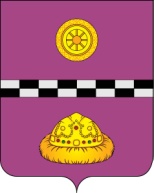 ПОСТАНОВЛЕНИЕот  19 июня 2015 г.                                                                                                 №  403     В соответствии с Федеральным законом от 06 октября 2003 года № 131-ФЗ «Об общих принципах организации местного самоуправления в Российской Федерации», Федеральным законом от 25 декабря 2008 года № 273-ФЗ «О противодействии коррупции», Законом Республики Коми от 29 сентября 2008 года № 82-РЗ «О противодействии коррупции в Республике Коми» администрация муниципального района «Княжпогостский» ПОСТАНОВЛЯЕТ:Утвердить:а) Перечень должностей муниципальной службы органов местного самоуправления сельских поселений, расположенных в границах муниципального образования муниципального района «Княжпогостский», при назначении на которые граждане и при замещении которых муниципальные служащие обязаны представлять сведения о своих доходах, об имуществе и обязательствах имущественного характера, а также сведения о доходах, об имуществе и обязательствах имущественного характера своих супруги (супруга) и несовершеннолетних детей, согласно приложению 1 к настоящему постановлению (далее – Перечень);б) Положение о представлении гражданами, претендующими на замещение муниципальных должностей в сельских поселениях, расположенных в границах муниципального образования муниципального района «Княжпогостский», на постоянной основе, и лицами, замещающими муниципальные должности в сельских поселениях, расположенных в границах муниципального образования муниципального района «Княжпогостский», на постоянной основе, сведений о своих доходах, об имуществе и обязательствах имущественного характера и о доходах, об имуществе и обязательствах имущественного характера супруги (супруга) и несовершеннолетних детей согласно приложению 2 к настоящему постановлению;в) Положение о представлении гражданами, претендующими на замещение должностей муниципальной службы в сельских поселениях, расположенных в границах муниципального образования муниципального района «Княжпогостский», и муниципальными служащими сельских поселений, расположенных в границах муниципального образования муниципального района «Княжпогостский», сведений о своих доходах, об имуществе и обязательствах имущественного характера и о доходах, об имуществе и обязательствах имущественного характера супруги (супруга) и несовершеннолетних детей согласно приложению 3 к настоящему постановлению;г) Положение о представлении лицами, поступающими на должности руководителей муниципальных учреждений сельских поселений, расположенных в границах муниципального образования муниципального района «Княжпогостский», и руководителями муниципальных учреждений сельских поселений, расположенных в границах муниципального образования муниципального района «Княжпогостский», сведений о своих доходах, об имуществе и обязательствах имущественного характера и о доходах, об имуществе и обязательствах имущественного характера супруги (супруга) и несовершеннолетних детей согласно приложению 4 к настоящему постановлению;д) Порядок размещения сведений о доходах, расходах, об имуществе и обязательствах имущественного характера отдельных категорий лиц и членов их семей на официальных сайтах органов местного самоуправления сельских поселений, расположенных в границах муниципального образования муниципального района «Княжпогостский», и предоставления этих сведений общероссийским и республиканским средствам массовой информации для опубликования согласно приложению 5 к настоящему постановлению;е) Положение о проверке достоверности и полноты сведений, представляемых гражданами, претендующими на замещение муниципальных должностей в сельских поселениях, расположенных в границах муниципального образования муниципального района «Княжпогостский», на постоянной основе, и лицами, замещающими муниципальные должности в сельских поселениях, расположенных в границах муниципального образования муниципального района «Княжпогостский», на постоянной основе, и соблюдения ограничений лицами, замещающими муниципальные должности в сельских поселениях, расположенных в границах муниципального образования муниципального района «Княжпогостский», на постоянной основе, согласно приложению 6 к настоящему постановлению;ж) Положение о проверке достоверности и полноты сведений, представляемых гражданами, претендующими на замещение должностей муниципальной службы в сельских поселениях, расположенных в границах муниципального образования муниципального района «Княжпогостский», и муниципальными служащими сельских поселений, расположенных в границах муниципального образования муниципального района «Княжпогостский», и соблюдения муниципальными служащими сельских поселений, расположенных в границах муниципального образования муниципального района «Княжпогостский», требований к служебному поведению согласно приложению 7 к настоящему постановлению;з) Положение о проверке достоверности и полноты сведений, представляемых лицами, поступающими на должности руководителей муниципальных учреждений сельских поселений, расположенных в границах муниципального образования муниципального района «Княжпогостский», и руководителями муниципальных учреждений сельских поселений, расположенных в границах муниципального образования муниципального района «Княжпогостский», согласно приложению 8 к настоящему постановлению;и) Порядок подачи заявления лица, замещающего муниципальную должность в сельских поселениях, расположенных в границах муниципального образования муниципального района «Княжпогостский», на постоянной основе, или должность муниципальной службы в сельских поселениях, расположенных в границах муниципального образования муниципального района «Княжпогостский», о невозможности по объективным причинам представить сведения о доходах, расходах, об имуществе и обязательствах имущественного характера своих супруги (супруга) и несовершеннолетних детей согласно приложению 9 к настоящему постановлению;к) Порядок обращения гражданина, замещавшего должность муниципальной службы в сельских поселениях, расположенных в границах муниципального района «Княжпогостский», о даче согласия на замещение на условиях трудового договора должности в организации и (или) выполнение в данной организации работы (оказания услуги) на условиях гражданско-правового договора согласно приложению 10 к настоящему постановлению;л) Порядок уведомления представителя нанимателя (работодателя) муниципальным служащим, замещающим должность муниципальной службы в сельских поселениях, расположенных в границах муниципального образования муниципального района «Княжпогостский», о намерении выполнять иную оплачиваемую работу согласно приложению 11 к настоящему постановлению;м) Положение о комиссиях по соблюдению требований к служебному поведению муниципальных служащих сельских поселений, расположенных в границах муниципального образования муниципального района «Княжпогостский», и урегулированию конфликта интересов согласно приложению 12 к настоящему постановлению;н) Положение о сообщении отдельными категориями лиц о получении подарка в связи с их должностным положением или исполнением ими служебных (должностных) обязанностей, сдаче и оценке подарка, реализации (выкупе) и зачислении средств, вырученных от его реализации, согласно приложению 13 к настоящему постановлению.Установить, что: а) гражданин, замещавший должность муниципальной службы в сельских поселениях, расположенных в границах муниципального района «Княжпогостский», включенную в утвержденный Перечень, в течение двух лет после увольнения с муниципальной службы:имеет право замещать на условиях трудового договора должности в организации и (или) выполнять в данной организации работы (оказывать данной организации услуги) в течение месяца стоимостью более ста тысяч рублей на условиях гражданско-правового договора (гражданско-правовых договоров), если отдельные функции муниципального управления данной организацией входили в должностные (служебные) обязанности муниципального служащего, с согласия соответствующей комиссии органа местного самоуправления по соблюдению требований к служебному поведению муниципальных служащих и урегулированию конфликта интересов, которое дается в порядке, установленном Положением о комиссиях по соблюдению требований к служебному поведению муниципальных служащих сельских поселений, расположенных в границах муниципального образования муниципального района «Княжпогостский», и урегулированию конфликта интересов;обязан при заключении трудовых договоров и (или) гражданско-правовых договоров в случае, предусмотренном подпунктом «а» настоящего пункта, сообщать работодателю сведения о последнем месте муниципальной службы в сельских поселениях, расположенных в границах муниципального района «Княжпогостский», с соблюдением законодательства Российской Федерации о государственной тайне;б) лицо, замещающее муниципальную должность в сельских поселениях, расположенных в границах муниципального образования муниципального района «Княжпогостский», на постоянной основе, должность муниципальной службы в сельских поселениях, расположенных в границах муниципального образования муниципального района «Княжпогостский», включенную в перечень должностей, осуществление полномочий по которым влечет за собой обязанность представлять сведения о своих доходах, об имуществе и обязательствах имущественного характера, а также сведения о доходах, об имуществе и обязательствах имущественного характера своих супруги (супруга) и несовершеннолетних детей, обязано ежегодно в сроки, установленные для представления сведений о доходах, об имуществе и обязательствах имущественного характера, представлять сведения о своих расходах, а также о расходах своих супруги (супруга) и несовершеннолетних детей по каждой сделке по приобретению земельного участка, другого объекта недвижимости, транспортного средства, ценных бумаг, акций (долей участия, паев в уставных (складочных) капиталах организаций), совершенной им, его супругой (супругом) и (или) несовершеннолетними детьми в течение календарного года, предшествующего году представления сведений (далее - отчетный период), если общая сумма таких сделок превышает общий доход данного лица и его супруги (супруга) за три последних года, предшествующих отчетному периоду, и об источниках получения средств, за счет которых совершены эти сделки.Сведения о расходах отражаются в соответствующем разделе справки о доходах, расходах, об имуществе и обязательствах имущественного характера, форма которой утверждается Президентом Российской Федерации.3.	Рекомендовать органам местного самоуправления сельских поселений, расположенных в границах муниципального образования муниципального района «Княжпогостский»:определить лиц, ответственных за прием в соответствующих органах местного самоуправления сельских поселений, расположенных в границах муниципального образования муниципального района «Княжпогостский», сведений о доходах, расходах, об имуществе и обязательствах имущественного характера, представляемых гражданами, претендующими на замещение муниципальных должностей в сельских поселениях, расположенных в границах муниципального образования муниципального района «Княжпогостский», на постоянной основе, должностей муниципальной службы в сельских поселениях, расположенных в границах муниципального образования муниципального района «Княжпогостский», лицами, замещающими муниципальные должности в сельских поселениях, расположенных в границах муниципального образования муниципального района «Княжпогостский», на постоянной основе, муниципальными служащими сельских поселений, расположенных в границах муниципального образования муниципального района «Княжпогостский», лицами, поступающими на должности руководителей муниципальных учреждений сельских поселений, расположенных в границах муниципального образования муниципального района «Княжпогостский», и руководителями муниципальных учреждений сельских поселений, расположенных в границах муниципального образования муниципального района «Княжпогостский»;определить лиц, ответственных за прием в соответствующих органах местного самоуправления сельских поселений, расположенных в границах муниципального образования муниципального района «Княжпогостский», подарков переданных лицами, замещающими муниципальные должности в сельских поселениях, расположенных в границах муниципального образования муниципального района «Княжпогостский», муниципальными служащими сельских поселений, расположенных в границах муниципального образования муниципального района «Княжпогостский»;обеспечить прием, учет и хранение подарков, переданных лицами, замещающими муниципальные должности в сельских поселениях, расположенных в границах муниципального образования муниципального района «Княжпогостский», муниципальными служащими сельских поселений, расположенных в границах муниципального образования муниципального района «Княжпогостский»;создать комиссию по соблюдению требований к служебному поведению муниципальных служащих сельских поселении и урегулированию конфликта интересов и утвердить ее состав.4. Признать утратившими силу постановление администрации муниципального района «Княжпогостский» от 27 апреля 2015г. № 299 «О предоставлении сведений доходах, расходах, об имуществе и обязательствах имущественного характера».5. Контроль за исполнением данного постановления  возложить на начальника управления делами  администрации муниципального района «Княжпогостский» Е.М. Шепеленко.6. Настоящее постановление вступает в силу со дня подписания и подлежит опубликованию.И.о. руководителя администрации			                       		    И.В. ПанченкоУТВЕРЖДЕНПостановлением администрациимуниципального района «Княжпогостский»от 19 июня 2015 г. № 403(приложение 1)ПЕРЕЧЕНЬдолжностей муниципальной службы органов местного самоуправления сельских поселений, расположенных в границах муниципального образования муниципального района «Княжпогостский, при назначении на которые граждане и при замещении которых муниципальные служащие обязаны представлять сведения о своих доходах, об имуществе и обязательствах имущественного характера, а также сведения о доходах, об имуществе и обязательствах имущественного характера своих супруги (супруга) и несовершеннолетних детейВедущая должностьруководитель (глава) администрацииСтаршая должностьзаместитель руководителя (главы) администрацииведущий специалистМладшая должностьспециалист 1 категорииУТВЕРЖДЕНОПостановлением администрациимуниципального района «Княжпогостский»от 19 июня 2015 г. № 403 (приложение 2)ПОЛОЖЕНИЕ о представлении гражданами, претендующими на замещение муниципальных должностей в сельских поселениях, расположенных в границах муниципального образования муниципального района «Княжпогостский», на постоянной основе, и лицами, замещающими муниципальные должности в сельских поселениях, расположенных в границах муниципального образования муниципального района «Княжпогостский», на постоянной основе, сведений о своих доходах, об имуществе и обязательствах имущественного характера и о доходах, об имуществе и обязательствах имущественного характера супруги (супруга) и несовершеннолетних детей 1. Настоящим Положением определяется порядок представления гражданами, претендующими на замещение муниципальных должностей в сельских поселениях, расположенных в границах муниципального образования муниципального района «Княжпогостский», на постоянной основе (далее - муниципальные должности), и лицами, замещающими муниципальные должности, сведений о полученных ими доходах, об имуществе, принадлежащем им на праве собственности, и об их обязательствах имущественного характера, а также сведений о доходах супруги (супруга) и несовершеннолетних детей, об имуществе, принадлежащем им на праве собственности, и об их обязательствах имущественного характера (далее - сведения о доходах, об имуществе и обязательствах имущественного характера).2. Сведения о доходах, об имуществе и обязательствах имущественного характера в соответствии с настоящим Положением и по утвержденной Президентом Российской Федерации форме справки представляются:а) гражданами, претендующими на замещение муниципальных должностей, - при наделении полномочиями по муниципальной должности (назначении, избрании на муниципальную должность). При этом в текущем календарном году сведения о доходах, об имуществе и обязательствах имущественного характера в сроки, предусмотренные подпунктом «б» настоящего пункта, указанными гражданами не предоставляются;б) лицами, замещающими муниципальные должности, - ежегодно, не позднее 1 апреля года, следующего за отчетным.3. Гражданин, претендующий на замещение муниципальной должности, представляет при наделении полномочиями по муниципальной должности (назначении, избрании на муниципальную должность):а) сведения о своих доходах, полученных от всех источников за календарный год, предшествующий году подачи документов для замещения муниципальной должности, а также сведения об имуществе, принадлежащем ему на праве собственности, и о своих обязательствах имущественного характера по состоянию на первое число месяца, предшествующего месяцу подачи документов для замещения муниципальной должности (на отчетную дату);б) сведения о доходах супруги (супруга) и несовершеннолетних детей, полученных от всех источников за календарный год, предшествующий году подачи гражданином документов для замещения муниципальной должности, а также сведения об имуществе, принадлежащем им на праве собственности, и об их обязательствах имущественного характера по состоянию на первое число месяца, предшествующего месяцу подачи гражданином документов для замещения муниципальной должности (на отчетную дату).4. Лицо, замещающее муниципальную должность, представляет ежегодно:а) сведения о своих доходах, полученных за отчетный период (с 1 января по 31 декабря) от всех источников, а также сведения об имуществе, принадлежащем ему на праве собственности, и о своих обязательствах имущественного характера по состоянию на конец отчетного периода;б) сведения о доходах супруги (супруга) и несовершеннолетних детей, полученных за отчетный период (с 1 января по 31 декабря) от всех источников, а также сведения об имуществе, принадлежащем им на праве собственности, и об их обязательствах имущественного характера по состоянию на конец отчетного периода.5. Сведения о доходах, об имуществе и обязательствах имущественного характера представляются в кадровую службу (специалисту, ответственному за ведение кадрового учета) администрации соответствующего сельского поселения, расположенного в границах муниципального образования муниципального района «Княжпогостский», если законодательством для гражданина или лица, замещающего муниципальную должность, не установлен иной порядок представления указанных сведений.6. В случае если гражданин, претендующий на замещение муниципальной должности, или лицо, замещающее муниципальную должность, обнаружили, что в представленных ими сведениях о доходах, об имуществе и обязательствах имущественного характера не отражены или не полностью отражены какие-либо сведения либо имеются ошибки, они вправе представить уточненные сведения в порядке, установленном настоящим Положением.Лицо, замещающее муниципальную должность, может представить уточненные сведения в течение одного месяца после окончания срока, указанного в подпункте «б» пункта 2 настоящего Положения.Гражданин, наделяемый полномочиями по муниципальной должности (избираемый на муниципальную должность), может представить уточненные сведения в течение одного месяца со дня представления сведений в соответствии с подпунктом «а» пункта 2 настоящего Положения.7. В случае непредставления лицом, замещающим муниципальную должность, сведений о доходах, об имуществе и обязательствах имущественного характера супруги (супруга) и несовершеннолетних детей данный факт подлежит рассмотрению на комиссии муниципального образования муниципального района «Княжпогостский» по противодействию коррупции.8. Проверка достоверности и полноты сведений о доходах, об имуществе и обязательствах имущественного характера, представленных в соответствии с настоящим Положением гражданином и лицом, замещающим муниципальную должность, осуществляется в соответствии с законодательством Российской Федерации кадровой службой (специалистом, ответственным за ведение кадрового учета) администрации соответствующего сельского поселения, расположенного в границах муниципального образования муниципального района «Княжпогостский».9. Сведения о доходах, об имуществе и обязательствах имущественного характера, представляемые в соответствии с настоящим Положением гражданином и лицом, замещающим муниципальную должность, относятся к информации ограниченного доступа, если федеральным законом они не отнесены к сведениям, составляющим государственную тайну.Эти сведения предоставляются председателю представительного органа соответствующего муниципального образования, а также иным должностным лицам в случаях, предусмотренных федеральными законами.10. Сведения о доходах, об имуществе и обязательствах имущественного характера лица, замещающего муниципальную должность, его супруги (супруга) и несовершеннолетних детей в соответствии с утвержденным порядком размещаются на официальных сайтах соответствующих муниципальных образований (поселений).В случае отсутствия официальных сайтов соответствующих муниципальных образований (поселений) сведения о доходах, об имуществе и обязательствах имущественного характера лица, замещающего муниципальную должность, его супруги (супруга) и несовершеннолетних детей подлежат размещению на официальном сайте муниципального района «Княжпогостский».11. Лица, в должностные обязанности которых входит работа со сведениями о доходах, об имуществе и обязательствах имущественного характера, виновные в их разглашении или использовании в целях, не предусмотренных законодательством Российской Федерации, несут ответственность в соответствии с законодательством Российской Федерации.12. Сведения о доходах, об имуществе и обязательствах имущественного характера, представленные в соответствии с настоящим Положением лицом, замещающим муниципальную должность, при наделении полномочиями по муниципальной должности (назначении, избрании на муниципальную должность), а также представляемые им ежегодно, и информация о результатах проверки достоверности и полноты этих сведений приобщаются к личному делу лица, замещающего муниципальную должность.В случае если гражданин, представивший в соответствии с настоящим Положением справки о своих доходах, об имуществе и обязательствах имущественного характера, а также о доходах, об имуществе и обязательствах имущественного характера своих супруги (супруга) и несовершеннолетних детей, не был наделен полномочиями по замещение муниципальной должности (назначен на указанную должность), эти справки возвращаются ему по его письменному заявлению вместе с другими документами в течение 15 календарных дней со дня поступления заявления в администрацию соответствующего сельского поселения, расположенного в границах муниципального образования муниципального района «Княжпогостский».13. В случае непредставления или представления заведомо ложных сведений о доходах, об имуществе и обязательствах имущественного характера гражданин и лицо, замещающее муниципальную должность, несут ответственность в соответствии с законодательством Российской Федерации.УТВЕРЖДЕНОПостановлением администрациимуниципального района «Княжпогостский»от 19 июня 2015 г. № 403 (приложение 3)ПОЛОЖЕНИЕо представлении гражданами, претендующими на замещение должностей муниципальной службы в сельских поселениях, расположенных в границах муниципального образования муниципального района «Княжпогостский», и муниципальными служащими сельских поселений, расположенных в границах муниципального образования муниципального района «Княжпогостский», сведений о своих доходах, об имуществе и обязательствах имущественного характера и о доходах, об имуществе и обязательствах имущественного характера супруги (супруга) и несовершеннолетних детей 1. Настоящим Положением определяется порядок представления гражданами, претендующими на замещение должностей муниципальной службы в сельских поселениях, расположенных в границах муниципального образования муниципального района «Княжпогостский» (далее - должности муниципальной службы), и муниципальными служащими сельских поселений, расположенных в границах муниципального образования муниципального района «Княжпогостский», сведений о полученных ими доходах, об имуществе, принадлежащем им на праве собственности, и об их обязательствах имущественного характера, а также сведений о доходах супруги (супруга) и несовершеннолетних детей, об имуществе, принадлежащем им на праве собственности, и об их обязательствах имущественного характера (далее - сведения о доходах, об имуществе и обязательствах имущественного характера).2. Обязанность представлять сведения о доходах, об имуществе и обязательствах имущественного характера возлагается на гражданина, претендующего на замещение должности муниципальной службы, включенную в перечень должностей муниципальной службы органов местного самоуправления сельских поселений, расположенных в границах муниципального образования муниципального района «Княжпогостский», при назначении на которые граждане и при замещении которых муниципальные служащие обязаны представлять сведения о своих доходах, об имуществе и обязательствах имущественного характера, а также сведения о доходах, об имуществе и обязательствах имущественного характера своих супруги (супруга) и несовершеннолетних детей (далее - гражданин), и на муниципального служащего, замещающего должность муниципальной службы, включенную в данный перечень (далее - муниципальный служащий).3. Сведения о доходах, об имуществе и обязательствах имущественного характера в соответствии с настоящим Положением и по утвержденной Президентом Российской Федерации форме справки представляются:а) гражданами, претендующими на замещение должностей муниципальной службы, - при назначении на должности муниципальной службы, предусмотренные перечнем должностей, указанным в пункте 2 настоящего Положения. При этом в текущем календарном году сведения о доходах, об имуществе и обязательствах имущественного характера в сроки, предусмотренные подпунктом «б» настоящего пункта, указанными гражданами не предоставляются;б) муниципальными служащими, замещающими должности муниципальной службы, предусмотренные перечнем должностей, указанным в пункте 2 настоящего Положения, - ежегодно, не позднее 30 апреля года, следующего за отчетным.4. Гражданин, претендующий на замещение должности муниципальной службы, при назначении на должность муниципальной службы представляет:а) сведения о своих доходах, полученных от всех источников за календарный год, предшествующий году подачи документов для замещения должности муниципальной службы, а также сведения об имуществе, принадлежащем ему на праве собственности, и о своих обязательствах имущественного характера по состоянию на первое число месяца, предшествующего месяцу подачи документов для замещения должности муниципальной службы (на отчетную дату);б) сведения о доходах супруги (супруга) и несовершеннолетних детей, полученных от всех источников за календарный год, предшествующий году подачи гражданином документов для замещения должности муниципальной службы, а также сведения об имуществе, принадлежащем им на праве собственности, и об их обязательствах имущественного характера по состоянию на первое число месяца, предшествующего месяцу подачи гражданином документов для замещения должности муниципальной службы (на отчетную дату).5. Муниципальный служащий представляет ежегодно:а) сведения о своих доходах, полученных за отчетный период (с 1 января по 31 декабря) от всех источников, а также сведения об имуществе, принадлежащем ему на праве собственности, и о своих обязательствах имущественного характера по состоянию на конец отчетного периода;б) сведения о доходах супруги (супруга) и несовершеннолетних детей, полученных за отчетный период (с 1 января по 31 декабря) от всех источников, а также сведения об имуществе, принадлежащем им на праве собственности, и об их обязательствах имущественного характера по состоянию на конец отчетного периода.6. Муниципальный служащий, замещающий должность муниципальной службы, не включенную в перечень должностей муниципальной службы органов местного самоуправления сельских поселений, расположенных в границах муниципального образования муниципального района «Княжпогостский», при назначении на которые граждане и при замещении которых муниципальные служащие обязаны представлять сведения о своих доходах, об имуществе и обязательствах имущественного характера, а также сведения о доходах, об имуществе и обязательствах имущественного характера своих супруги (супруга) и несовершеннолетних детей, и претендующий на замещение должности муниципальной службы, предусмотренной данным перечнем, представляет указанные сведения в соответствии с пунктом 2, подпунктом «а» пункта 3 и пунктом 4 настоящего Положения.7. Сведения о доходах, об имуществе и обязательствах имущественного характера представляются в кадровую службу (специалисту, ответственному за ведение кадрового учета) соответствующих органов местного самоуправления сельских поселений, расположенных в границах муниципального образования муниципального района «Княжпогостский» (далее - органы местного самоуправления), по месту замещения должности муниципальной службы.8. В случае если гражданин, претендующий на замещение должности муниципальной службы, или муниципальный служащий обнаружили, что в представленных ими сведениях о доходах, об имуществе и обязательствах имущественного характера не отражены или не полностью отражены какие-либо сведения либо имеются ошибки, они вправе представить уточненные сведения в порядке, установленном настоящим Положением.Муниципальный служащий может представить уточненные сведения в течение одного месяца после окончания срока, указанного в подпункте «б» пункта 3 настоящего Положения.Гражданин, назначаемый на должность муниципальной службы, может представить уточненные сведения в течение одного месяца со дня представления сведений в соответствии с подпунктом «а» пункта 3 настоящего Положения.9. В случае непредставления по объективным причинам муниципальным служащим сведений о доходах, об имуществе и обязательствах имущественного характера супруги (супруга) и несовершеннолетних детей данный факт подлежит рассмотрению на соответствующей комиссии органа местного самоуправления по соблюдению требований к служебному поведению муниципальных служащих и урегулированию конфликта интересов.10. Проверка достоверности и полноты сведений о доходах, об имуществе и обязательствах имущественного характера, представленных в соответствии с настоящим Положением гражданином и муниципальным служащим, осуществляется в соответствии с законодательством Российской Федерации кадровой службой (специалистом, ответственным за ведение кадрового учета) соответствующего органа местного самоуправления.11. Сведения о доходах, об имуществе и обязательствах имущественного характера, представляемые в соответствии с настоящим Положением гражданином и муниципальным служащим, относятся к информации ограниченного доступа, если федеральным законом они не отнесены к сведениям, составляющим государственную тайну.Эти сведения предоставляются руководителю органа местного самоуправления, наделенного полномочиями назначать на должность и освобождать от должности муниципальных служащих, а также иным должностным лицам в случаях, предусмотренных федеральными законами.12. Сведения о доходах, об имуществе и обязательствах имущественного характера муниципального служащего, его супруги (супруга) и несовершеннолетних детей в соответствии с утвержденным порядком размещаются на официальных сайтах соответствующих органов местного самоуправления.В случае отсутствия официальных сайтов органов местного самоуправления сведения о доходах, об имуществе и обязательствах имущественного характера муниципального служащего, его супруги (супруга) и несовершеннолетних детей подлежат размещению на официальном сайте муниципального района «Княжпогостский».13. Лица, в должностные обязанности которых входит работа со сведениями о доходах, об имуществе и обязательствах имущественного характера, виновные в их разглашении или использовании в целях, не предусмотренных законодательством Российской Федерации, несут ответственность в соответствии с законодательством Российской Федерации.14. Сведения о доходах, об имуществе и обязательствах имущественного характера, представленные в соответствии с настоящим Положением гражданином, претендующим на замещение должности муниципальной службы, или муниципальным служащим, указанным в пункте 6 настоящего Положения, при назначении на должность муниципальный службы, а также представляемые муниципальным служащим ежегодно, и информация о результатах проверки достоверности и полноты этих сведений приобщаются к личному делу муниципального служащего.В случае если гражданин или муниципальный служащий, указанный в пункте 6 настоящего Положения, представившие в кадровую службу (специалисту, ответственному за ведение кадрового учета) органа местного самоуправления, справки о своих доходах, об имуществе и обязательствах имущественного характера, а также о доходах, об имуществе и обязательствах имущественного характера своих супруги (супруга) и несовершеннолетних детей, не были назначены на должность муниципальной службы, предусмотренные перечнем должностей, указанным в пункте 2 настоящего Положения, эти справки возвращаются им по их письменному заявлению вместе с другими документами в течение 15 календарных дней со дня поступления заявления в соответствующий орган местного самоуправления.15. В случае непредставления или представления заведомо ложных сведений о доходах, об имуществе и обязательствах имущественного характера гражданин не может быть назначен на должность муниципальной службы, а муниципальный служащий освобождается от должности муниципальной службы или подвергается иным видам дисциплинарной ответственности в соответствии с законодательством Российской Федерации.УТВЕРЖДЕНОПостановлением администрациимуниципального района «Княжпогостский»от 19 июня 2015 г. № 403 (приложение 4)ПОЛОЖЕНИЕ о представлении лицами, поступающими на должности руководителей муниципальных учреждений сельских поселений, расположенных в границах муниципального образования муниципального района «Княжпогостский», и руководителями муниципальных учреждений сельских поселений, расположенных в границах муниципального образования муниципального района «Княжпогостский», сведений о своих доходах, об имуществе и обязательствах имущественного характера и о доходах, об имуществе и обязательствах имущественного характера супруги (супруга) и несовершеннолетних детей1. Настоящим Положением определяется порядок представления лицами, поступающими на должности руководителей муниципальных учреждений сельских поселений, расположенных в границах муниципального образования муниципального района «Княжпогостский» (далее - лица, поступающее на должности руководителей), и руководителями муниципальных учреждений сельских поселений, расположенных в границах муниципального образования муниципального района «Княжпогостский» (далее - руководители), сведений о своих доходах, об имуществе и обязательствах имущественного характера, а также сведений о доходах, об имуществе и обязательствах имущественного характера супруги (супруга) и несовершеннолетних детей (далее - сведения о доходах, об имуществе и обязательствах имущественного характера).2. Сведения о доходах, об имуществе и обязательствах имущественного характера в соответствии с настоящим Положением и по утвержденной Президентом Российской Федерации форме справки представляются:а) лицами, поступающими на должность руководителя, - при поступлении на работу. При этом в текущем календарном году сведения о доходах, об имуществе и обязательствах имущественного характера в сроки, предусмотренные подпунктом «б» настоящего пункта, указанными лицами не представляются;б) руководителями - ежегодно, не позднее 30 апреля года, следующего за отчетным.3. Лицо, поступающее на должность руководителя, представляет:а) сведения о своих доходах, полученных от всех источников за календарный год, предшествующий году подачи документов для поступления на должность руководителя, а также сведения об имуществе, принадлежащем ему на праве собственности, и о своих обязательствах имущественного характера по состоянию на первое число месяца, предшествующего месяцу подачи документов для поступления на должность руководителя (на отчетную дату);б) сведения о доходах супруги (супруга) и несовершеннолетних детей, полученных от всех источников за календарный год, предшествующий году подачи лицом документов для поступления на должность руководителя, а также сведения об имуществе, принадлежащем им на праве собственности, и об их обязательствах имущественного характера по состоянию на первое число месяца, предшествующего месяцу подачи документов для поступления на должность руководителя (на отчетную дату).4. Руководитель представляет ежегодно:а) сведения о своих доходах, полученных за отчетный период (с 1 января по 31 декабря) от всех источников, а также сведения об имуществе, принадлежащем ему на праве собственности, и о своих обязательствах имущественного характера по состоянию на конец отчетного периода;б) сведения о доходах супруги (супруга) и несовершеннолетних детей, полученных за отчетный период (с 1 января по 31 декабря) от всех источников, а также сведения об их имуществе, принадлежащем им на праве собственности, и об их обязательствах имущественного характера по состоянию на конец отчетного периода.5. Сведения о доходах, об имуществе и обязательствах имущественного характера представляются в кадровую службу (специалисту, ответственному за ведение кадрового учета) органа местного самоуправления, осуществляющего функции и полномочия учредителя муниципального учреждения (далее - орган местного самоуправления).6. В случае если лицо, поступающее на должность руководителя, или руководитель обнаружили, что в представленных ими сведениях о доходах, об имуществе и обязательствах имущественного характера не отражены или не полностью отражены какие-либо сведения либо имеются ошибки, они вправе представить уточненные сведения о доходах, об имуществе и обязательствах имущественного характера в порядке, установленном настоящим Положением.Руководитель может представить уточненные сведения о доходах, об имуществе и обязательствах имущественного характера в течение одного месяца после окончания срока, указанного в подпункте «б» пункта 2 настоящего Положения.Лицо, поступающее на должность руководителя, может представить уточненные сведения о доходах, об имуществе и обязательствах имущественного характера в течение одного месяца со дня представления сведений в соответствии с подпунктом «а» пункта 2 настоящего Положения.7. Проверка достоверности и полноты сведений о доходах, об имуществе и обязательствах имущественного характера, представленных в соответствии с настоящим Положением лицом, поступающим на должность руководителя, и руководителем, осуществляется в соответствии с законодательством Российской Федерации кадровой службой (специалистом, ответственным за ведение кадрового учета) соответствующего органа местного самоуправления.8. Сведения о доходах, об имуществе и обязательствах имущественного характера, представляемые в соответствии с настоящим Положением лицом, поступающим на должность руководителя, и руководителем, относятся к информации ограниченного доступа, если федеральным законом они не отнесены к сведениям, составляющим государственную тайну.Эти сведения предоставляются руководителю соответствующего органа местного самоуправления.9. Сведения о доходах, об имуществе и обязательствах имущественного характера руководителя, его супруги (супруга) и несовершеннолетних детей в соответствии с утвержденным порядком размещаются на официальных сайтах соответствующих органов местного самоуправления.В случае отсутствия официальных сайтов органов местного самоуправления, сведения о доходах, об имуществе и обязательствах имущественного характера руководителя, его супруги (супруга) и несовершеннолетних детей подлежат размещению на официальном сайте муниципального района «Княжпогостский».10. Лица, в должностные обязанности которых входит работа со сведениями о доходах, об имуществе и обязательствах имущественного характера, виновные в их разглашении или использовании в целях, не предусмотренных законодательством Российской Федерации, несут ответственность в соответствии с законодательством Российской Федерации.11. Сведения о доходах, об имуществе и обязательствах имущественного характера, представленные в соответствии с настоящим Положением лицом, поступающим на должность руководителя, а также представляемые руководителем ежегодно, приобщаются к личному делу руководителя.В случае если лицо, поступающее на должность руководителя, представившее сведения о своих доходах, об имуществе и обязательствах имущественного характера, а также о доходах, об имуществе и обязательствах имущественного характера своих супруги (супруга) и несовершеннолетних детей, не назначено на должность руководителя, эти сведения возвращаются ему по его письменному заявлению в течение 15 календарных дней со дня поступления заявления в соответствующий орган местного самоуправления.УТВЕРЖДЕНПостановлением администрациимуниципального района «Княжпогостский»от 19 июня 2015 г. № 403 (приложение 5)ПОРЯДОКразмещения сведений о доходах, расходах, об имуществе и обязательствах имущественного характера отдельных категорий лиц и членов их семей на официальных сайтах органов местного самоуправления сельских поселений, расположенных в границах муниципального образования муниципального района «Княжпогостский», и предоставления этих сведений общероссийским и республиканским средствам массовой информации для опубликования1. Настоящим Порядком регламентируется процедура размещения сведений о доходах, расходах, об имуществе и обязательствах имущественного характера лиц, замещающих муниципальные должности в сельских поселениях, расположенных в границах муниципального образования муниципального района «Княжпогостский», на постоянной основе (далее - лица, замещающие муниципальные должности), муниципальных служащих сельских поселений, расположенных в границах муниципального образования муниципального района «Княжпогостский» (далее - муниципальные служащие), и их супругов и несовершеннолетних детей, а также сведений о доходах, об имуществе и обязательствах имущественного характера руководителей муниципальных учреждений сельских поселений, расположенных в границах муниципального образования муниципального района «Княжпогостский» (далее – руководители муниципальных учреждений), их супругов и несовершеннолетних детей (далее – сведения) в информационно-телекоммуникационной сети «Интернет» на официальных сайтах органов местного самоуправления сельских поселений, расположенных в границах муниципального образования муниципального района «Княжпогостский», а в случае отсутствия официальных сайтов соответствующих муниципальных образований (поселений) - на официальном сайте муниципального района «Княжпогостский» (далее - официальные сайты), и предоставления этих сведений общероссийским и республиканским средствам массовой информации для опубликования в связи с их запросами, если федеральными законами не установлен иной порядок размещения указанных сведений и (или) их предоставления общероссийским и республиканским средствам массовой информации для опубликования.2. На официальных сайтах размещаются, общероссийским и республиканским средствам массовой информации предоставляются для опубликования следующие сведения лиц, замещающих муниципальные должности, муниципальных служащих, замещающих должности, замещение которых влечет за собой размещение таких сведений, руководителей муниципальных учреждений, а также их супруг (супругов) и несовершеннолетних детей:а) перечень объектов недвижимого имущества, принадлежащих лицам, указанным в пункте 1 настоящего Порядка, на праве собственности или находящихся в их пользовании, с указанием вида, площади и страны расположения каждого из таких объектов;б) перечень транспортных средств с указанием вида и марки, принадлежащих на праве собственности лицам, указанным в пункте 1 настоящего Порядка;в) декларированный годовой доход лиц, указанных в пункте 1 настоящего Порядка;г) сведения об источниках получения средств, за счет которых совершены сделки по приобретению земельного участка, другого объекта недвижимого имущества, транспортного средства, ценных бумаг, акций (долей участия, паев в уставных (складочных) капиталах организаций), если общая сумма таких сделок превышает общий доход лица, замещающего муниципальную должность, и его супруги (супруга), муниципального служащего и его супруги (супруга) за три последних года, предшествующих совершению сделки.3. В размещаемых на официальных сайтах и предоставляемых общероссийским и республиканским средствам массовой информации для опубликования сведениях запрещается указывать:а) иные сведения (кроме указанных в пункте 2 настоящего Порядка) о доходах лиц, указанных в пункте 1 настоящего Порядка, об имуществе, принадлежащем на праве собственности названным лицам, и об их обязательствах имущественного характера;б) персональные данные супруги (супруга), детей и иных членов семьи лиц, замещающих муниципальные должности, муниципальных служащих, руководителей муниципальных учреждений;в) данные, позволяющие определить место жительства, почтовый адрес, телефон и иные индивидуальные средства коммуникации лиц, указанных в пункте 1 настоящего Порядка;г) данные, позволяющие определить местонахождение объектов недвижимого имущества, принадлежащих лицам, указанным в пункте 1 настоящего Порядка, на праве собственности или находящихся в их пользовании;д) информацию, отнесенную к государственной тайне или являющуюся конфиденциальной.4. Размещение на официальных сайтах сведений, указанных в пункте 2 настоящего Порядка, представленных лицами, указанными в пункте 1 настоящего Порядка, обеспечивается должностными лицами кадровых служб (специалистами, ответственными за ведение кадрового учета) соответствующих органов местного самоуправления сельских поселений, расположенных в границах муниципального образования муниципального района «Княжпогостский», а в случае отсутствия официальных сайтов соответствующих муниципальных образований (поселений) - должностными лицами управления делами администрации муниципального района «Княжпогостский».5. Сведения, указанные в пункте 2 настоящего Порядка, размещаются на официальных сайтах в течение 14 рабочих дней со дня истечения срока, установленного для их подачи.В случае отсутствия официальных сайтов соответствующих муниципальных образований (поселений) сведения, указанные в пункте 2 настоящего Порядка, в течение 5 рабочих дней со дня истечения срока, установленного для их подачи, направляются должностными лицами кадровых служб (специалистами, ответственными за ведение кадрового учета) соответствующих органов местного самоуправления сельских поселений, расположенных в границах муниципального образования муниципального района «Княжпогостский», в сектор кадровой работы управления делами администрации муниципального района «Княжпогостский» для последующего размещения на официальном сайте муниципального района «Княжпогостский» в срок, не позднее указанного в абзаце первом данного пункта. 6. Сведения, указанные в пункте 2 настоящего Порядка, находятся на официальных сайтах весь период замещения соответствующим лицом муниципальной должности, должности муниципальной службы, замещение которых влечет за собой размещение таких сведений, должности руководителя муниципального учреждения.7. Органы местного самоуправления сельских поселений, расположенных в границах муниципального образования муниципального района «Княжпогостский»:а) в течение 3 рабочих дней со дня поступления запроса от общероссийского или республиканского средства массовой информации сообщают о нем лицу, в отношении которого поступил запрос;б) в течение 7 рабочих дней со дня поступления запроса от общероссийского или республиканского средства массовой информации обеспечивают предоставление ему сведений, указанных в пункте 2 настоящего Порядка, в том случае, если запрашиваемые сведения отсутствуют на официальном сайте.8. Лица, обеспечивающие размещение сведений на официальном сайте и их предоставление общероссийским и республиканским средствам массовой информации для опубликования, несут в соответствии с законодательством Российской Федерации ответственность за несоблюдение настоящего Порядка, а также за разглашение сведений, отнесенных к государственной тайне или являющихся конфиденциальными.УТВЕРЖДЕНОПостановлением администрациимуниципального района «Княжпогостский»от 19 июня 2015 г. № 403 (приложение 6)ПОЛОЖЕНИЕ о проверке достоверности и полноты сведений, представляемых гражданами, претендующими на замещение муниципальных должностей в сельских поселениях, расположенных в границах муниципального образования муниципального района «Княжпогостский», на постоянной основе, и лицами, замещающими муниципальные должности в сельских поселениях, расположенных в границах муниципального образования муниципального района «Княжпогостский», на постоянной основе, и соблюдения ограничений лицами, замещающими муниципальные должности в сельских поселениях, расположенных в границах муниципального образования муниципального района «Княжпогостский», на постоянной основе1. Настоящим Положением определяется порядок осуществления проверки:а) достоверности и полноты сведений о доходах, об имуществе и обязательствах имущественного характера, представленных в соответствии с Положением о представлении гражданами, претендующими на замещение муниципальных должностей в сельских поселениях, расположенных в границах муниципального образования муниципального района «Княжпогостский», на постоянной основе, и лицами, замещающими муниципальные должности в сельских поселениях, расположенных в границах муниципального образования муниципального района «Княжпогостский», на постоянной основе, сведений о своих доходах, об имуществе и обязательствах имущественного характера и о доходах, об имуществе и обязательствах имущественного характера супруги (супруга) и несовершеннолетних детей (далее – сведения о доходах), гражданами, претендующими на замещение муниципальных должностей в сельских поселениях, расположенных в границах муниципального образования муниципального района «Княжпогостский», на постоянной основе (далее соответственно - муниципальные должности, граждане), и лицами, замещающими указанные муниципальные должности в сельских поселениях, расположенных в границах муниципального образования муниципального района «Княжпогостский», на постоянной основе (далее - лица, замещающие муниципальные должности); б) достоверности и полноты сведений, представленных гражданами при назначении на муниципальную должность в соответствии с нормативными правовыми актами Российской Федерации (далее - сведения, представляемые гражданами в соответствии с нормативными правовыми актами Российской Федерации);в) соблюдения лицами, замещающими муниципальные должности, в течение трех лет, предшествующих поступлению информации, явившейся основанием для осуществления проверки, предусмотренной настоящим подпунктом, ограничений, запретов, обязательств, правил служебного (должностного) поведения, установленных в целях противодействия коррупции законодательством (далее - установленные ограничения).2. Основанием для осуществления проверки, предусмотренной пунктом 1 настоящего Положения, является достаточная информация, представленная в письменном виде в установленном порядке:а) правоохранительными органами, иными государственными органами, органами местного самоуправления и их должностными лицами;б) постоянно действующими руководящими органами политических партий и зарегистрированных в соответствии с законом иных общественных объединений, не являющихся политическими партиями;в) Общественной палатой Российской Федерации;г) Общественной палатой Республики Коми;д) уполномоченным должностным лицом управления делами администрации муниципального района «Княжпогостский», ответственным за работу по профилактике коррупционных и иных правонарушений;е) должностными лицами кадровых служб (специалистами, ответственными за ведение кадрового учета) соответствующих администраций муниципальных образований сельских поселений, расположенных в границах муниципального образования муниципального района «Княжпогостский» (далее - администрации муниципальных образований);ж) общероссийскими и республиканскими средствами массовой информации.3. Информация анонимного характера не может служить основанием для проверки.4. Проверка осуществляется кадровой службой (специалистом, ответственным за ведение кадрового учета) соответствующей администрации муниципального образования по решению представительного органа соответствующего муниципального образования.Решение принимается не позднее 10 дней со дня поступления соответствующей информации и оформляется в письменной форме.5. Проверка осуществляется в срок, не превышающий 60 дней со дня принятия решения о начале проверки. Срок проверки может быть продлен до 90 дней лицом, принявшим решение о начале проверки.6. При осуществлении проверки должностные лица кадровых служб (специалисты, ответственные за ведение кадрового учета) соответствующей администрации муниципального образования вправе:а) проводить беседу с гражданином или лицом, замещающим муниципальную должность;б) изучать представленные гражданином или лицом, замещающим муниципальную должность, сведения о доходах и дополнительные материалы, которые приобщаются к материалам проверки;в) получать от гражданина или лица, замещающего муниципальную должность, пояснения по представленным им сведениям о доходах и материалам;г) осуществлять анализ сведений, представленных гражданином или лицом, замещающим муниципальную должность, в соответствии с законодательством Российской Федерации о противодействии коррупции.д) наводить справки у физических лиц и получать от них информацию с их согласия;е) готовить проекты запросов, за исключением указанных в абзаце втором настоящего подпункта, в органы прокуратуры Российской Федерации, иные федеральные государственные органы, государственные органы Республики Коми и иных субъектов Российской Федерации, территориальные органы федеральных государственных органов, органы местного самоуправления, на предприятия, в учреждения, организации и общественные объединения (далее - органы и организации) об имеющихся у них сведениях: о доходах гражданина или лица, замещающего муниципальную должность, его супруги (супруга) и несовершеннолетних детей; о достоверности и полноте сведений, представленных гражданином в соответствии с нормативными правовыми актами Российской Федерации; о соблюдении лицом, замещающим муниципальную должность, установленных ограничений.В случае, когда в соответствии с законодательством сведения предоставляются по запросам высшего должностного лица субъекта Российской Федерации, кадровая служба (специалист, ответственный за ведение кадрового учета) соответствующей администрации муниципального образования готовит проекты запросов Главы Республики Коми в органы, осуществляющие оперативно-розыскную деятельность, кредитные организации, налоговые органы Российской Федерации и органы, осуществляющие государственную регистрацию прав на недвижимое имущество и сделок с ним, которые направляются в Управление государственной гражданской службы Республики Коми для внесения в течение 3 рабочих дней со дня поступления таких проектов запросов в Администрацию Главы Республики Коми и Правительства Республики Коми для представления на подпись Главе Республики Коми.7. В проектах запросов, предусмотренных подпунктом «е» пункта 6 настоящего Положения, указываются:а) фамилия, имя, отчество руководителя органа или организации, в которые направляется запрос;б) нормативный правовой акт, на основании которого направляется запрос;в) фамилия, имя, отчество, дата и место рождения, место регистрации, жительства и (или) пребывания, должность и место работы (службы), вид и реквизиты документа, удостоверяющего личность, гражданина или лица, замещающего муниципальную должность, его супруги (супруга) и несовершеннолетних детей, сведения о доходах, которых проверяются, гражданина, представившего сведения в соответствии с нормативными правовыми актами Российской Федерации, полнота и достоверность которых проверяются, либо лица, замещающего муниципальную должность, в отношении которого имеются сведения о несоблюдении им установленных ограничений;г) содержание и объем сведений, подлежащих проверке;д) срок представления запрашиваемых сведений;е) фамилия, инициалы и номер телефона лица, подготовившего запрос;ж) идентификационный номер налогоплательщика (в случае направления запроса в налоговые органы Российской Федерации);з) другие необходимые сведения.8. В проектах запросов о проведении оперативно-розыскных мероприятий, предусмотренных абзацем вторым подпункта «е» пункта 6 настоящего Положения, помимо сведений, перечисленных в пункте 7 настоящего Положения, указываются сведения, послужившие основанием для проверки, органы и организации, в которые направлялись (направлены) запросы, и вопросы, которые в них ставились, дается ссылка на соответствующие положения Федерального закона «Об оперативно-розыскной деятельности».9. Должностное лицо кадровой службы (специалист, ответственный за ведение кадрового учета) соответствующей администрации муниципального образования обеспечивает:а) уведомление в письменной форме гражданина или лица, замещающего муниципальную должность, о начале в отношении него проверки и разъяснение ему содержания подпункта «б» настоящего пункта - в течение 2 рабочих дней со дня получения соответствующего решения;б) проведение в случае обращения гражданина или лица, замещающего муниципальную должность, с ходатайством о проведении с ним беседы, в ходе которой он должен быть проинформирован о том, какие сведения, представленные им в соответствии с настоящим Положением, и соблюдение каких установленных ограничений подлежат проверке, - в течение 7 рабочих дней со дня обращения гражданина или лица, замещающего муниципальную должность, а при наличии уважительной причины - в срок, согласованный с гражданином или лицом, замещающим муниципальную должность.10. Гражданин или лицо, замещающее муниципальную должность, вправе:а) давать пояснения в письменной форме: в ходе проверки; по вопросам, указанным в подпункте «б» пункта 9 настоящего Положения; по результатам проверки;б) представлять дополнительные материалы и давать по ним пояснения в письменной форме;в) обращаться в кадровую службу (к специалисту, ответственному за ведение кадрового учета) соответствующей администрации муниципального образования с подлежащим удовлетворению ходатайством о проведении с ним беседы по вопросам, указанным в подпункте «б» пункта 9 настоящего Положения.11. Пояснения, указанные в пункте 10 настоящего Положения, приобщаются к материалам проверки.12. По окончании проверки должностное лицо кадровой службы (специалист, ответственный за ведение кадрового учета) соответствующей администрации муниципального образования в течение 5 рабочих дней:а) представляет представительному органу муниципального образования, принявшему решение о проведении проверки, доклад о результатах проверки, в котором отражаются позиция кадровой службы (специалиста, ответственного за ведение кадрового учета) соответствующей администрации муниципального образования по поводу достоверности либо недостоверности информации, послужившей основанием для проведения проверки; рекомендации о возможных мерах по результатам проверки;б) обязано ознакомить гражданина или лицо, замещающее муниципальную должность, с результатами проверки с соблюдением законодательства Российской Федерации о государственной тайне.13. При установлении в ходе проверки обстоятельств, свидетельствующих о наличии признаков преступления или административного правонарушения, материалы об этом предоставляются в государственные органы в соответствии с их компетенцией.14. Представительный орган соответствующего муниципального образования, рассмотрев доклад о результатах проверки, принимает решение в пределах своей компетенции.О принятом решении гражданин или лицо, замещающее муниципальную должность, в отношении которого проведена проверка, письменно уведомляются в течение 3 рабочих дней со дня принятия решения.15. Сведения о результатах проверки и принятом решении в течение 5 рабочих дней со дня принятия решения предоставляются представительным органом соответствующего муниципального образования, принявшим решение о начале проверки, с одновременным уведомлением в письменной форме об этом гражданина или лица, замещающего муниципальную должность, в отношении которых проводилась проверка, органам, должностным лицам, организациям и средствам массовой информации, указанным в подпунктах «а» - «д» и «ж» пункта 2 настоящего Положения, предоставившим информацию, явившуюся основанием для проведения проверки, с соблюдением законодательства Российской Федерации о персональных данных и государственной тайне.16. Материалы проверки в отношении граждан, назначенных на муниципальную должность, приобщаются к личным делам лиц, замещающих муниципальные должности.Материалы проверки в отношении граждан, которым отказано в назначении (представлении к назначению) на муниципальную должность, хранятся в кадровой службе администрации соответствующего муниципального образования в течение трех лет со дня ее окончания, после чего передаются в архив.Материалы проверки в отношении лиц, замещающих муниципальные должности, приобщаются к личным делам лиц, замещающих муниципальные должности.УТВЕРЖДЕНОПостановлением администрациимуниципального района «Княжпогостский»от 19 июня 2015 г. № 403 (приложение 7)ПОЛОЖЕНИЕ о проверке достоверности и полноты сведений, представляемых гражданами, претендующими на замещение должностей муниципальной службы в сельских поселениях, расположенных в границах муниципального образования муниципального района «Княжпогостский», и муниципальными служащими сельских поселений, расположенных в границах муниципального образования муниципального района «Княжпогостский», и соблюдения муниципальными служащими сельских поселений, расположенных в границах муниципального образования муниципального района «Княжпогостский», требований к служебному поведению1. Настоящим Положением определяется порядок осуществления проверки:а) достоверности и полноты сведений о доходах, об имуществе и обязательствах имущественного характера, представленных в соответствии с Положением о представлении гражданами, претендующими на замещение должностей муниципальной службы в сельских поселениях, расположенных в границах муниципального образования муниципального района «Княжпогостский», и муниципальными служащими сельских поселений, расположенных в границах муниципального образования муниципального района «Княжпогостский», сведений о доходах, об имуществе и обязательствах имущественного характера (далее – сведения о доходах) гражданами, претендующими на замещение должностей муниципальной службы в сельских поселениях, расположенных в границах муниципального образования муниципального района «Княжпогостский» (далее соответственно - должности муниципальной службы, граждане), муниципальными служащими сельских поселений, расположенных в границах муниципального образования муниципального района «Княжпогостский» (далее - муниципальные служащие);б) достоверности и полноты сведений, представленных гражданами при поступлении на муниципальную службу в сельских поселениях, расположенных в границах муниципального образования муниципального района «Княжпогостский», в соответствии с нормативными правовыми актами Российской Федерации (далее - сведения, представляемые гражданами в соответствии с нормативными правовыми актами Российской Федерации);в) соблюдения муниципальными служащими в течение трех лет, предшествующих поступлению информации, явившейся основанием для осуществления проверки, предусмотренной настоящим подпунктом, ограничений и запретов, требований о предотвращении или урегулировании конфликта интересов, исполнения ими обязанностей и соблюдения требований к служебному поведению, установленных Федеральным законом от 25 декабря 2008 года № 273-ФЗ «О противодействии коррупции», другими федеральными законами и нормативными правовыми актами Республики Коми (далее - требования к служебному поведению).2. Проверка, предусмотренная подпунктами «б» и «в» пункта 1 настоящего Положения, осуществляется соответственно в отношении граждан, претендующих на замещение любой должности муниципальной службы, и муниципальных служащих, замещающих любую должность муниципальной службы.3. Проверка достоверности и полноты сведений о доходах, представляемых муниципальным служащим, замещающим должность муниципальной службы, не предусмотренную перечнем должностей муниципальной службы органов местного самоуправления сельских поселений, расположенных в границах муниципального образования муниципального района «Княжпогостский», при назначении на которые граждане и при замещении которых муниципальные служащие обязаны представлять сведения о своих доходах, об имуществе и обязательствах имущественного характера, а также сведения о доходах, об имуществе и обязательствах имущественного характера своих супруги (супруга) и несовершеннолетних детей, и претендующим на замещение должности муниципальной службы, предусмотренной указанным перечнем должностей, осуществляется в порядке, установленном настоящим Положением для проверки сведений, представляемых гражданами в соответствии с нормативными правовыми актами Российской Федерации.4. Основанием для осуществления проверки, предусмотренной пунктом 1 настоящего Положения, является достаточная информация, представленная в письменном виде в установленном порядке:а) правоохранительными органами, иными государственными органами, органами местного самоуправления и их должностными лицами;б) постоянно действующими руководящими органами политических партий и зарегистрированных в соответствии с законом иных общественных объединений, не являющихся политическими партиями;в) Общественной палатой Российской Федерации;г) Общественной палатой Республики Коми;д) уполномоченным должностным лицом управления делами администрации муниципального района «Княжпогостский», ответственным за работу по профилактике коррупционных и иных правонарушений;е) должностными лицами кадровых служб (специалистами, ответственными за ведение кадрового учета) соответствующих органов местного самоуправления сельских поселений, расположенных в границах муниципального образования муниципального района «Княжпогостский» (далее - органы местного самоуправления);ж) общероссийскими и республиканскими средствами массовой информации.5. Информация анонимного характера не может служить основанием для проверки.6. Проверка, предусмотренная пунктом 1 настоящего Положения, осуществляется кадровой службой (специалистом, ответственным за ведение кадрового учета) соответствующего органа местного самоуправления, по решению руководителя органа местного самоуправления, наделенного полномочиями назначать (представить к назначению) гражданина на должность муниципальной службы или назначившему муниципального служащего на должность муниципальной службы.Решение принимается не позднее 10 дней со дня поступления соответствующей информации в форме распоряжения отдельно в отношении каждого гражданина или муниципального служащего, и оформляется в письменной форме.7. Проверка осуществляется в срок, не превышающий 60 дней со дня принятия решения о начале проверки. Срок проверки может быть продлен до 90 дней лицом, принявшим решение о начале проверки.8. При осуществлении проверки должностные лица кадровых служб (специалисты, ответственные за ведение кадрового учета) соответствующего органа местного самоуправления вправе:а) проводить беседу с гражданином или муниципальным служащим;б) изучать представленные гражданином или муниципальным служащим сведения о доходах и дополнительные материалы, которые приобщаются к материалам проверки;в) получать от гражданина или муниципального служащего пояснения по представленным им сведениям о доходах и материалам;г) осуществлять анализ сведений, представленных гражданином или муниципальным служащим в соответствии с законодательством Российской Федерации о противодействии коррупции;д) наводить справки у физических лиц и получать от них информацию с их согласия;е) готовить проекты запросов, за исключением указанных в абзаце втором настоящего подпункта, в органы прокуратуры Российской Федерации, иные федеральные государственные органы, государственные органы Республики Коми и иных субъектов Российской Федерации, территориальные органы федеральных государственных органов, органы местного самоуправления, на предприятия, в учреждения, организации и общественные объединения (далее - органы и организации) об имеющихся у них сведениях: о доходах гражданина или муниципального служащего, его супруги (супруга) и несовершеннолетних детей; о достоверности и полноте сведений, представленных гражданином в соответствии с нормативными правовыми актами Российской Федерации; о соблюдении муниципальным служащим требований к служебному поведению.В случае, когда в соответствии с законодательством сведения предоставляются по запросам высшего должностного лица субъекта Российской Федерации, кадровая служба (специалист, ответственный за ведение кадрового учета) соответствующего органа местного самоуправления, готовит проекты запросов Главы Республики Коми в органы, осуществляющие оперативно-розыскную деятельность, кредитные организации, налоговые органы Российской Федерации и органы, осуществляющие государственную регистрацию прав на недвижимое имущество и сделок с ним, которые направляются в Управление государственной гражданской службы Республики Коми для внесения в течение 3 рабочих дней со дня поступления таких проектов запросов в Администрацию Главы Республики Коми и Правительства Республики Коми для представления на подпись Главе Республики Коми.9. В проектах запросов, предусмотренных подпунктом «е» пункта 8 настоящего Положения, указываются:а) фамилия, имя, отчество руководителя органа или организации, в которые направляется запрос;б) нормативный правовой акт, на основании которого направляется запрос;в) фамилия, имя, отчество, дата и место рождения, место регистрации, жительства и (или) пребывания, должность и место работы (службы), вид и реквизиты документа, удостоверяющего личность, гражданина или муниципального служащего, его супруги (супруга) и несовершеннолетних детей, сведения о доходах, которых проверяются, гражданина, представившего сведения в соответствии с нормативными правовыми актами Российской Федерации, полнота и достоверность которых проверяются, либо муниципального служащего, в отношении которого имеются сведения о несоблюдении им требований к служебному поведению;г) содержание и объем сведений, подлежащих проверке;д) срок представления запрашиваемых сведений;е) фамилия, инициалы и номер телефона лица, подготовившего запрос;ж) идентификационный номер налогоплательщика (в случае направления запроса в налоговые органы Российской Федерации);з) другие необходимые сведения.10. В проектах запросов о проведении оперативно-розыскных мероприятий, предусмотренных абзацем вторым подпункта «е» пункта 8 настоящего Положения, помимо сведений, перечисленных в пункте 9 настоящего Положения, указываются сведения, послужившие основанием для проверки, органы и организации, в которые направлялись (направлены) запросы, и вопросы, которые в них ставились, дается ссылка на соответствующие положения Федерального закона «Об оперативно-розыскной деятельности».11. Руководитель или должностное лицо кадровой службы (специалист, ответственный за ведение кадрового учета) соответствующего органа местного самоуправления, обеспечивает:а) уведомление в письменной форме гражданина или муниципального служащего о начале в отношении него проверки и разъяснение ему содержания подпункта «б» настоящего пункта - в течение 2 рабочих дней со дня получения соответствующего решения;б) проведение в случае обращения гражданина или муниципального служащего с ходатайством о проведении с ним беседы, в ходе которой он должен быть проинформирован о том, какие сведения, представляемые им в соответствии с настоящим Положением, и соблюдение каких требований к служебному поведению подлежат проверке, - в течение 7 рабочих дней со дня обращения гражданина или муниципального служащего, а при наличии уважительной причины - в срок, согласованный с гражданином или муниципальным служащим.12. Гражданин или муниципальный служащий вправе:а) давать пояснения в письменной форме: в ходе проверки; по вопросам, указанным в подпункте «б» пункта 11 настоящего Положения; по результатам проверки;б) представлять дополнительные материалы и давать по ним пояснения в письменной форме;в) обращаться в кадровую службу (к специалисту, ответственному за ведение кадрового учета) соответствующего органа местного самоуправления, с подлежащим удовлетворению ходатайством о проведении с ним беседы по вопросам, указанным в подпункте «б» пункта 11 настоящего Положения.13. Пояснения, указанные в пункте 12 настоящего Положения, приобщаются к материалам проверки.14. По окончании проверки в течение 3 рабочих дней руководитель или должностное лицо кадровой службы (специалист, ответственный за ведение кадрового учета) соответствующего органа местного самоуправления, обязан ознакомить гражданина или муниципального служащего с результатами проверки с соблюдением законодательства Российской Федерации о государственной тайне.15. На период проведения проверки муниципальный служащий может быть отстранен от замещаемой должности муниципальной службы руководителем.На период отстранения муниципального служащего от замещаемой должности муниципальной службы ему сохраняется денежное содержание по замещаемой им должности.16. Руководитель или должностное лицо кадровой службы (специалист, ответственный за ведение кадрового учета) соответствующего органа местного самоуправления, представляет руководителю соответствующего органа местного самоуправления, уполномоченному назначать (представить к назначению) гражданина на должность муниципальной службы, доклад о результатах проверки в отношении гражданина в течение 3 рабочих дней после окончания проверки. При этом в докладе должно содержаться одно из следующих предложений:а) о назначении (представлении к назначению) гражданина на должность муниципальной службы;б) об отказе гражданину в назначении (представлении к назначению) на должность муниципальной службы.17. Руководитель или должностное лицо кадровой службы (специалист, ответственный за ведение кадрового учета) соответствующего органа местного самоуправления, представляет руководителю соответствующего органа местного самоуправления, назначившему муниципального служащего на должность муниципальной службы, доклад о результатах проверки в отношении муниципального служащего в течение 3 рабочих дней после окончания проверки с предложением о предоставлении материалов проверки в соответствующую комиссию органа местного самоуправления по соблюдению требований к служебному поведению муниципальных служащих и урегулированию конфликта интересов. При этом в докладе должно содержаться одно из следующих предложений:а) об отсутствии оснований для применения к муниципальному служащему мер юридической ответственности;б) о применении к муниципальному служащему мер юридической ответственности.Доклад о результатах проверки, проведенной в отношении муниципальных служащих в течение 3 рабочих дней после поступления руководителю направляется в соответствующую комиссию органа местного самоуправления по соблюдению требований к служебному поведению муниципальных служащих и урегулированию конфликта интересов.18. При установлении в ходе проверки обстоятельств, свидетельствующих о наличии признаков преступления или административного правонарушения, материалы об этом предоставляются в государственные органы в соответствии с их компетенцией.19. Руководитель, рассмотрев доклад о результатах проверки, решение комиссии органа местного самоуправления по соблюдению требований к служебному поведению муниципальных служащих и урегулированию конфликта интересов (при наличии), принимает в течение 3 рабочих дней со дня представления ему доклада одно из следующих решений:а) назначить (представить к назначению) гражданина на должность муниципальной службы;б) отказать гражданину в назначении (представлении к назначению) на должность муниципальной службы;в) применить к муниципальному служащему меры юридической ответственности;г) согласиться с решением комиссии органа местного самоуправления по соблюдению требований к служебному поведению муниципальных служащих и урегулированию конфликта интересов об отсутствии оснований для применения к муниципальному служащему мер юридической ответственности.О принятом решении гражданин или муниципальный служащий, в отношении которого проведена проверка, письменно уведомляются в течение 3 рабочих дней со дня принятия решения.20. Сведения о результатах проверки и принятом решении в течение 3 рабочих дней со дня принятия решения предоставляются руководителем с одновременным уведомлением в письменной форме об этом гражданина или муниципального служащего, в отношении которых проводилась проверка, органам, должностным лицам, организациям и средствам массовой информации, указанным в подпунктах «а» - «д» и «ж» пункта 4 настоящего Положения, предоставившим информацию, явившуюся основанием для проведения проверки, с соблюдением законодательства Российской Федерации о персональных данных и государственной тайне.21. Материалы проверки в отношении граждан, назначенных (представленных к назначению) на должность муниципальной службы, приобщаются к личным делам лиц, замещающих должности муниципальной службы.Материалы проверки в отношении граждан, которым отказано в назначении (представлении к назначению) на должность муниципальной службы, хранятся в кадровых службах соответствующих органов местного самоуправления в течение трех лет со дня ее окончания, после чего передаются в архив.Материалы проверки в отношении лиц, замещающих должности муниципальной службы, приобщаются к личным делам лиц, замещающих должности муниципальной службы.УТВЕРЖДЕНОПостановлением администрациимуниципального района «Княжпогостский»от 19 июня 2015 г. № 403 (приложение 8)ПОЛОЖЕНИЕ о проверке достоверности и полноты сведений, представляемых лицами, поступающими на должности руководителей муниципальных учреждений сельских поселений, расположенных в границах муниципального образования муниципального района «Княжпогостский», и руководителями муниципальных учреждений сельских поселений, расположенных в границах муниципального образования муниципального района «Княжпогостский»1. Настоящим Положением определяется порядок осуществления проверки достоверности и полноты сведений о доходах, об имуществе и обязательствах имущественного характера, представленных в соответствии с Положением о представлении лицами, поступающими на должности руководителей муниципальных учреждений сельских поселений, расположенных в границах муниципального образования муниципального района «Княжпогостский», и руководителями муниципальных учреждений сельских поселений, расположенных в границах муниципального образования муниципального района «Княжпогостский», сведений о своих доходах, об имуществе и обязательствах имущественного характера и о доходах, об имуществе и обязательствах имущественного характера супруги (супруга) и несовершеннолетних детей (далее - сведения о доходах):а) лицами, поступающими на должности руководителей муниципальных учреждений сельских поселений, расположенных в границах муниципального образования муниципального района «Княжпогостский» (далее - лица, поступающие на должность руководителя);б) руководителями муниципальных учреждений сельских поселений, расположенных в границах муниципального образования муниципального района «Княжпогостский» (далее - руководители).2. Основанием для осуществления проверки, предусмотренной пунктом 1 настоящего Положения, является информация, представленная в письменном виде в установленном порядке:а) правоохранительными органами, иными государственными органами, органами местного самоуправления и их должностными лицами;б) постоянно действующими руководящими органами политических партий и зарегистрированных в соответствии с законом иных общественных объединений, не являющихся политическими партиями;в) Общественной палатой Российской Федерации;г) Общественной палатой Республики Коми;д) уполномоченным должностным лицом управления делами администрации муниципального района «Княжпогостский», ответственным за работу по профилактике коррупционных и иных правонарушений;е) должностными лицами кадровых служб (специалистами, ответственными за ведение кадрового учета) соответствующих органов местного самоуправления, расположенных в границах муниципального образования муниципального района «Княжпогостский» (далее - органы местного самоуправления), осуществляющих функции и полномочия учредителя муниципального учреждения;ж) общероссийскими и республиканскими средствами массовой информации.3. Информация анонимного характера не может служить основанием для проверки.4. Проверка, предусмотренная пунктом 1 настоящего Положения, осуществляется кадровой службой (специалистом, ответственным за ведение кадрового учета) соответствующего органа местного самоуправления, осуществляющего функции и полномочия учредителя муниципального учреждения (далее - кадровая служба (специалист)) по решению руководителя соответствующего органа местного самоуправления, осуществляющего функции и полномочия учредителя указанного муниципального учреждения (далее - работодатель)Решение принимается не позднее 10 дней со дня поступления соответствующей информации в форме распоряжения отдельно в отношении каждого лица, поступающего на должность руководителя, или руководителя и оформляется в письменной форме.5. Проверка осуществляется в срок, не превышающий 60 дней со дня принятия решения о начале проверки. Срок проверки может быть продлен до 90 дней работодателем, принявшим решение о начале проверки.6. При осуществлении проверки кадровая служба (специалист) вправе:а) проводить беседу с лицом, поступающим на должность руководителя, а также руководителем;б) изучать представленные лицом, поступающим на должность руководителя, или руководителем сведения о доходах и дополнительные материалы, которые приобщаются к материалам проверки;в) получать от лица, поступающего на должность руководителя, или руководителя пояснения по представленным им сведениям о доходах и материалам.7. Кадровая служба (специалист) обеспечивает:а) уведомление в письменной форме лица, поступающего на должность руководителя, или руководителя о начале в отношении него проверки - в течение 2 рабочих дней со дня принятия решения о начале проверки;б) информирование лица, поступающего на должность руководителя, или руководителя в случае его обращения о том, какие представляемые им сведения о доходах, указанные в пункте 1 настоящего Положения, подлежат проверке, - в течение 7 рабочих дней со дня обращения, а при наличии уважительной причины - в срок, согласованный с лицом, поступающим на должность руководителя, или руководителем.8. Лицо, поступающее на должность руководителя, или руководитель вправе:а) давать пояснения в письменной форме в ходе проверки, а также по результатам проверки;б) представлять дополнительные материалы и давать по ним пояснения в письменной форме.9. Пояснения, указанные в пункте 8 настоящего Положения, приобщаются к материалам проверки.10. По окончании проверки в течение трех рабочих дней кадровая служба (специалист) обязана (обязан) ознакомить лицо, поступающее на должность руководителя, или руководителя с результатами проверки с соблюдением законодательства Российской Федерации о государственной тайне.11. Кадровая служба (специалист) представляет работодателю, уполномоченному назначать лицо на должность руководителя, доклад о результатах проверки в отношении данного лица в течение 3 рабочих дней после окончания проверки. При этом в докладе должно содержаться одно из следующих предложений:а) о назначении на должность руководителя лица, поступающего на должность руководителя;б) об отказе лицу, поступающему на должность руководителя, в назначении на должность руководителя.12. Кадровая служба (специалист) представляет работодателю, назначившему лицо на должность руководителя, доклад о результатах проверки в течение 3 рабочих дней после окончания проверки. При этом в докладе должно содержаться одно из следующих предложений:а) об отсутствии оснований для применения к руководителю мер юридической ответственности;б) о применении к руководителю мер юридической ответственности.13. При установлении в ходе проверки обстоятельств, свидетельствующих о наличии признаков преступления или административного правонарушения, материалы об этом предоставляются в государственные органы в соответствии с их компетенцией.14. По результатам проверки работодатель принимает в течение 15 рабочих дней со дня представления ему доклада одно из следующих решений:а) назначить на должность руководителя лицо, поступающее на должность руководителя;б) отказать лицу, поступающему на должность руководителя, в назначении на должность руководителя;в) не применять к руководителю меры юридической ответственности в связи с отсутствием оснований;г) применить к руководителю меры юридической ответственности;О принятом решении лицо, поступающее на должность руководителя, или руководитель, в отношении которого проведена проверка, письменно уведомляется в течение 3 рабочих дней со дня принятия решения.15. Сведения о результатах проверки и принятом решении в течение 3 рабочих дней со дня принятия решения предоставляются работодателем с одновременным уведомлением в письменной форме об этом лица, поступающего на должность руководителя, или руководителя, в отношении которых проводилась проверка, органам, должностным лицам, организациям и средствам массовой информации, указанным в подпунктах «а» - «д» и «ж» пункта 2 Положения, представившим информацию, явившуюся основанием для проведения проверки, с соблюдением законодательства Российской Федерации о персональных данных и государственной тайне.16. Материалы проверки в отношении лиц, поступающих на должность руководителя, приобщаются к личным делам лиц, поступающих на должность руководителя.Материалы проверки в отношении лиц, которым отказано в назначении на должность руководителя, хранятся в кадровой службе соответствующего органа местного самоуправления, осуществляющего функции и полномочия учредителя указанного муниципального учреждения, в течение трех лет со дня ее окончания, после чего передаются в архив.Материалы проверки в отношении руководителей приобщаются к личным делам руководителей.УТВЕРЖДЕНПостановлением администрациимуниципального района «Княжпогостский»от 19 июня 2015 г. № 403 (приложение 9)ПОРЯДОК подачи заявления лица, замещающего муниципальную должность в сельских поселениях, расположенных в границах муниципального образования муниципального района «Княжпогостский», на постоянной основе, или должность муниципальной службы в сельских поселениях, расположенных в границах муниципального образования муниципального района «Княжпогостский», о невозможности по объективным причинам представить сведения о доходах, расходах, об имуществе и обязательствах имущественного характера своих супруги (супруга) и несовершеннолетних детей1. Настоящий Порядок определяет процедуру подачи заявления лица, замещающего муниципальную должность в сельских поселениях, расположенных в границах муниципального образования муниципального района «Княжпогостский», на постоянной основе, или должность муниципальной службы в сельских поселениях, расположенных в границах муниципального образования муниципального района «Княжпогостский», о невозможности по объективным причинам представить сведения о доходах, расходах, об имуществе и обязательствах имущественного характера своих супруги (супруга) и несовершеннолетних детей.2. Заявление о невозможности по объективным причинам представить сведения о доходах, расходах, об имуществе и обязательствах имущественного характера своих супруги (супруга) и несовершеннолетних детей (далее - заявление) подается:а) в кадровую службу (специалисту, ответственному за ведение кадрового учета) администрации соответствующего сельского поселения, расположенного в границах муниципального образования муниципального района «Княжпогостский», в срок не позднее 1 апреля года, следующего за отчетным годом, по форме согласно приложению 1 к настоящему Порядку, – лицом, замещающим муниципальную должность в сельских поселениях, расположенных в границах муниципального образования муниципального района «Княжпогостский», на постоянной основе (далее - лицо, замещающее муниципальную должность);б) в кадровую службу (специалисту, ответственному за ведение кадрового учета) соответствующего органа местного самоуправления сельского поселения, расположенного в границах муниципального образования муниципального района «Княжпогостский» (далее - орган местного самоуправления), по месту замещения должности муниципальной службы в срок не позднее 30 апреля года, следующего за отчетным годом, по форме согласно приложению 2 к настоящему Порядку, – лицом, замещающим должность муниципальной службы в сельских поселениях, расположенных в границах муниципального образования муниципального района «Княжпогостский» (далее – муниципальный служащий).К заявлению прилагаются материалы, подтверждающие невозможность представить сведения о доходах, расходах, об имуществе и обязательствах имущественного характера своих супруги (супруга) и несовершеннолетних детей.3. Заявление лица, замещающего муниципальную должность и материалы, подтверждающие невозможность представления сведений о доходах, расходах, об имуществе и обязательствах имущественного характера своих супруги (супруга) и несовершеннолетних детей, в день поступления заявления направляются председателю комиссии муниципального образования муниципального района «Княжпогостский» по противодействию коррупции.4. Заявление муниципального служащего и материалы, подтверждающие невозможность представления сведений о доходах, расходах, об имуществе и обязательствах имущественного характера своих супруги (супруга) и несовершеннолетних детей, в день поступления заявления представляются председателю соответствующей комиссии органа местного самоуправления по соблюдению требований к служебному поведению муниципальных служащих и урегулированию конфликта интересов и подлежат рассмотрению соответствующей комиссией органа местного самоуправления по соблюдению требований к служебному поведению муниципальных служащих и урегулированию конфликта интересов в установленном порядке.Приложение 1к Порядкуподачи заявлениялица, замещающего муниципальнуюдолжность в сельских поселениях,расположенных в границах муниципального образования муниципального района «Княжпогостский», на постоянной основе, или должностьмуниципальной службы в сельских поселениях, расположенных в границах муниципального образования муниципальногорайона «Княжпогостский», о невозможностипо объективным причинам представитьсведения о доходах, расходах, об имуществе и обязательствах имущественного характерасвоих супруги (супруга) инесовершеннолетних детейПредседателю комиссиипо противодействию коррупциимуниципального района «Княжпогостский» от ______________________________________________________________________(Ф.И.О. лица, замещающего муниципальнуюдолжность, наименование замещаемой должности)____________________________________(адрес проживания (регистрации))____________________________________(номер контактного телефона)ЗАЯВЛЕНИЕЯ, _____________________________________________________________________,(Ф.И.О.)замещающий муниципальную должность ______________________________________________________________________________________________________________________(наименование замещаемой должности)_____________________________________________________________________________,сообщаю о невозможности представить сведения о доходах, расходах, об имуществе и обязательствах имущественного характера своих супруги (супруга) и/или несовершеннолетних детей_____________________________________________________________________________(Ф.И.О. супруги (супруга) и несовершеннолетних детей)за ____________________, по следующим причинам ________________________________(указать период)__________________________________________________________________________________________________________________________________________________________(указать причины, по которым невозможно представить сведения о доходах, расходах, об имуществе и обязательствах имущественного характера своих супруги (супруга) и несовершеннолетних детей)К заявлению прилагаю следующие документы, подтверждающие изложенную информацию:1. ___________________________________________________________________;2. ___________________________________________________________________;3. ___________________________________________________________________.«___» ________________ 20__ г. ________________________________________________(подпись)                                 (расшифровка подписи)Приложение 2к Порядкуподачи заявлениялица, замещающего муниципальнуюдолжность в сельских поселениях,расположенных в границах муниципального образования муниципального района «Княжпогостский», на постоянной основе, или должностьмуниципальной службы в сельских поселениях, расположенных в границах муниципального образования муниципальногорайона «Княжпогостский», о невозможностипо объективным причинам представитьсведения о доходах, расходах, об имуществе и обязательствах имущественного характерасвоих супруги (супруга) инесовершеннолетних детейПредседателю комиссиипо соблюдению требованийк служебному поведению муниципальныхслужащих __________________________и урегулированию конфликта интересовот ______________________________________________________________________(Ф.И.О. муниципального служащего,наименование замещаемой должности)____________________________________(адрес проживания (регистрации))____________________________________(номер контактного телефона)ЗАЯВЛЕНИЕЯ, _____________________________________________________________________,(Ф.И.О.)замещающий должность муниципальной службы________________________________________________________________________________________________________________(наименование замещаемой должности, структурного подразделения органа)_____________________________________________________________________________,сообщаю о невозможности представить сведения о доходах, расходах, об имуществе и обязательствах имущественного характера своих супруги (супруга) и/или несовершеннолетних детей_____________________________________________________________________________(Ф.И.О. супруги (супруга) и несовершеннолетних детей)за ____________________, по следующим причинам ________________________________(указать период)__________________________________________________________________________________________________________________________________________________________(указать причины, по которым невозможно представить сведения о доходах, расходах, об имуществе и обязательствах имущественного характера своих супруги (супруга) и несовершеннолетних детей)К заявлению прилагаю следующие документы, подтверждающие изложенную информацию:1. ___________________________________________________________________;2. ___________________________________________________________________;3. ___________________________________________________________________.«___» ________________ 20__ г. ________________________________________________(подпись)                                 (расшифровка подписи)УТВЕРЖДЕНПостановлением администрациимуниципального района «Княжпогостский»от 19 июня 2015 г. № 403 (приложение 10)ПОРЯДОК обращения гражданина, замещавшего должность муниципальной службы в сельских поселениях, расположенных в границах муниципального района «Княжпогостский», о даче согласия на замещение на условиях трудового договора должности в организации и (или) выполнение в данной организации работы (оказания услуги) на условиях гражданско-правового договора1. Настоящий Порядок определяет процедуру обращения гражданина, замещавшего должность муниципальной службы в сельских поселениях, расположенных в границах муниципального района «Княжпогостский», о даче согласия на замещение на условиях трудового договора должности в организации и (или) выполнение в данной организации работы (оказания услуги) на условиях гражданско-правового договора.2. В соответствии с Федеральным законом от 25 декабря 2008 года № 273-ФЗ «О противодействии коррупции» гражданин, замещавший должность муниципальной службы, включенную в перечень, установленный нормативными правовыми актами Российской Федерации, в течение двух лет после увольнения с муниципальной службы имеет право замещать на условиях трудового договора должности в организации и (или) выполнять в данной организации работы (оказывать данной организации услуги) в течение месяца стоимостью более ста тысяч рублей на условиях гражданско-правового договора (гражданско-правовых договоров), если отдельные функции муниципального (административного) управления данной организацией входили в должностные (служебные) обязанности муниципального служащего, с согласия соответствующей комиссии по соблюдению требований к служебному поведению муниципальных служащих и урегулированию конфликта интересов.3. Обращение о даче согласия на замещение на условиях трудового договора должности в организации и (или) на выполнение в данной организации работ (оказание услуг) в течение месяца стоимостью более ста тысяч рублей на условиях гражданско-правового договора (гражданско-правовых договоров), если отдельные функции муниципального управления данной организацией входили в должностные (служебные) обязанности муниципального служащего (далее - обращение), подается гражданином, замещавшим должность муниципальной службы в сельских поселениях, расположенных в границах муниципального района «Княжпогостский», включенную в перечень должностей муниципальной службы органов местного самоуправления сельских поселений, расположенных в границах муниципального образования муниципального района «Княжпогостский», при назначении на которые граждане и при замещении которых муниципальные служащие обязаны представлять сведения о своих доходах, об имуществе и обязательствах имущественного характера, а также сведения о доходах, об имуществе и обязательствах имущественного характера своих супруги (супруга) и несовершеннолетних детей (далее - Перечень), по форме согласно приложению к настоящему Порядку (далее - обращение).4. Обращение гражданина, замещавшего в сельских поселениях, расположенных в границах муниципального района «Княжпогостский», должность муниципальной службы (далее - гражданин), подается до заключения трудового договора на замещение должности в организации либо на выполнение в данной организации работ (оказание услуг) на условиях гражданско-правового договора (гражданско-правовых договоров) в кадровую службу (специалисту, ответственному за ведение кадрового учета) соответствующего органа местного самоуправления сельского поселения, расположенного в границах муниципального образования муниципального района «Княжпогостский» (далее - орган местного самоуправления). В обращении указываются: фамилия, имя, отчество гражданина, дата его рождения, адрес места жительства, замещаемые должности в течение последних двух лет до дня увольнения с муниципальной службы, наименование, местонахождение коммерческой или некоммерческой организации, характер ее деятельности, должностные (служебные) обязанности, исполняемые гражданином во время замещения им должности муниципальной службы, функции по муниципальному управлению в отношении коммерческой или некоммерческой организации, вид договора (трудовой или гражданско-правовой), предполагаемый срок его действия, сумма оплаты за выполнение (оказание) по договору работ (услуг).К обращению прилагаются проект трудового (гражданско-правового) договора и копия должностной инструкции по предполагаемой к замещению должности (при наличии).5. Кадровая служба (специалист, ответственный за ведение кадрового учета) соответствующего органа местного самоуправления осуществляет рассмотрение обращения, по результатам которого подготавливается мотивированное заключение по существу обращения с учетом требований статьи 12 Федерального закона от 25 декабря 2008 года № 273-ФЗ «О противодействии коррупции». Обращение с приложением должностной инструкции по замещавшейся гражданином должности муниципальной службы, копии правового акта органа местного самоуправления, отраслевого (функционального) органа администрации муниципального образования об освобождении гражданина от должности муниципальной службы, заключение и другие материалы в течение 2 рабочих дней со дня поступления обращения представляются председателю соответствующей комиссии органа местного самоуправления по соблюдению требований к служебному поведению муниципальных служащих и урегулированию конфликта интересов.6. Обращение рассматривается комиссией органа местного самоуправления по соблюдению требований к служебному поведению муниципальных служащих и урегулированию конфликта интересов в установленном порядке.7. Обращение, указанное в пункте 3 настоящего Порядка, может быть подано муниципальным служащим, замещающим должность муниципальной службы в сельских поселениях, расположенных в границах муниципального образования муниципального района «Княжпогостский», включенную в Перечень, планирующим свое увольнение с муниципальной службы, и подлежит рассмотрению комиссией органа местного самоуправления по соблюдению требований к служебному поведению муниципальных служащих и урегулированию конфликта интересов в установленном порядке.Приложениек Порядкуобращения гражданина,замещавшего должность муниципальнойслужбы в сельских поселениях,расположенных в границах муниципального района «Княжпогостский», о даче согласия на замещение на условиях трудового договора должности в организации и (или) выполнение в данной организации работы (оказания услуги) на условияхгражданско-правового договораПредседателю комиссиипо соблюдению требованийк служебному поведению муниципальныхслужащих __________________________и урегулированию конфликта интересовот ______________________________________________________________________(Ф.И.О. адрес проживания (регистрации)гражданина (муниципального служащего))____________________________________(номер контактного телефона)ОБРАЩЕНИЕЯ, _________________________________________________________, замещавший(Ф.И.О.)(замещающий) в период с _________________________ по ___________________________должность муниципальной службы____________________________________________________________________________________________________________________________,(наименование замещаемой должности, структурного подразделения органа)в соответствии с частью 1 статьи 12 Федерального закона от 25 декабря 2008 года № 273-ФЗ «О противодействии коррупции» прошу дать согласие на замещение должности (выполнение работы на условиях гражданско-правового договора) _____________________________________________________________________________(наименование должности, которую гражданин (муниципальный служащий) планирует замещать, или вид работ, которые гражданин (муниципальный служащий) намерен выполнять)в ____________________________________________________________________________(полное наименование организации)по адресу: ____________________________________________________________________.(место нахождения организации)К обращению прилагаю:1. ___________________________________________________________________;2. ___________________________________________________________________;3. ___________________________________________________________________.Информацию о принятом комиссией решении прошу направить на мое имя по адресу: _______________________________________________________________________(указывается адрес фактического проживания гражданина (муниципального служащего) для направления решения по почте, либо указывается любой другой способ направления решения, а также необходимые реквизиты для такого способа направления решения)«___» ________________ 20__ г. ________________________________________________(подпись)                                 (расшифровка подписи)УТВЕРЖДЕНПостановлением администрациимуниципального района «Княжпогостский»от 19 июня 2015 г. № 403 (приложение 11)ПОРЯДОК уведомления представителя нанимателя (работодателя) муниципальным служащим, замещающим должность муниципальной службы в сельских поселениях, расположенных в границах муниципального образования муниципального района «Княжпогостский», о намерении выполнять иную оплачиваемую работу1. Настоящий Порядок определяет процедуру уведомления представителя нанимателя (работодателя) муниципальным служащим, замещающим должность муниципальной службы в сельских поселениях, расположенных в границах муниципального образования муниципального района «Княжпогостский», о намерении выполнять иную оплачиваемую работу.2. В соответствии с Федеральным законом от 02 марта 2007 года № 25-ФЗ «О муниципальной службе в Российской Федерации» муниципальный служащий (за исключением муниципального служащего, замещающего должность главы местной администрации по контракту) вправе с предварительным письменным уведомлением представителя нанимателя (работодателя) выполнять иную оплачиваемую работу, если это не повлечет за собой конфликт интересов.3. Уведомление о намерении выполнять иную оплачиваемую работу (далее - уведомление) подается муниципальным служащим, замещающим должность муниципальной службы в сельских поселениях, расположенных в границах муниципального образования муниципального района «Княжпогостский», руководителю органа местного самоуправления, наделенного полномочиями назначать на должность и освобождать от должности муниципальных служащих, по форме согласно приложению к настоящему Порядку.4. Уведомление подается до начала выполнения иной оплачиваемой работы. К уведомлению прилагается проект трудового (гражданско-правового) договора, в соответствии с которым будет осуществляться иная оплачиваемая деятельность, и документы, позволяющие установить график работы.5. Уведомление с приложением должностной инструкции по замещаемой гражданином должности муниципальной службы и другие материалы руководителем органа местного самоуправления, наделенного полномочиями назначать на должность и освобождать от должности муниципальных служащих, в день поступления уведомления представляются председателю соответствующей комиссии органа местного самоуправления по соблюдению требований к служебному поведению муниципальных служащих и урегулированию конфликта интересов.6. Уведомление рассматривается комиссией органа местного самоуправления по соблюдению требований к служебному поведению муниципальных служащих муниципального образования и урегулированию конфликта интересов в установленном порядке.Приложениек Порядкууведомления представителя нанимателя(работодателя) муниципальным служащим,замещающим должность муниципальнойслужбы в сельских поселениях,расположенных в границах муниципальногообразования муниципального района«Княжпогостский», о намерении выполнять иную оплачиваемую работу________________________________________________________________________(должность и Ф.И.О. представителянанимателя (работодателя)от ______________________________________________________________________(Ф.И.О. муниципального служащего,наименование замещаемой должности)____________________________________(адрес проживания (регистрации))____________________________________(номер контактного телефона)УВЕДОМЛЕНИЕо намерении выполнять иную оплачиваемую работуВ соответствии с частью 2 статьи 11 Федерального закона от 02 марта 2007 года № 25-ФЗ «О муниципальной службе в Российской Федерации», уведомляю Вас о том, что я намерен(а) выполнять иную оплачиваемую работу _______________________________________________________________________________________________________________(указать сведения о предстоящем виде деятельности, место работы, должность, должностные обязанности)При выполнении указанной работы обязуюсь соблюдать требования, предусмотренные статьей 14 Федерального закона от 02 марта 2007 года № 25-ФЗ «О муниципальной службе в Российской Федерации».К уведомлению прилагаю:1. ___________________________________________________________________;2. ___________________________________________________________________;3. ___________________________________________________________________.«___» ________________ 20__ г. ________________________________________________(подпись)                                 (расшифровка подписи)УТВЕРЖДЕНОПостановлением администрациимуниципального района «Княжпогостский»от 19 июня 2015 г. № 403 (приложение 12)Положение о комиссиях по соблюдению требований к служебному поведению муниципальных служащих сельских поселений, расположенных в границах муниципального образования муниципального района «Княжпогостский», и урегулированию конфликта интересов1. Настоящим Положением определяется порядок формирования и деятельности комиссий по соблюдению требований к служебному поведению муниципальных служащих и урегулированию конфликта интересов (далее - комиссия), образуемых в органах местного самоуправления муниципальных образований сельских поселений, расположенных в границах муниципального района «Княжпогостский» (далее – органы), в соответствии с Федеральным законом от 25 декабря 2008 года № 273-ФЗ «О противодействии коррупции».2. Комиссии в своей деятельности руководствуются Конституцией Российской Федерации, федеральными конституционными законами, федеральными законами, правовыми актами Президента Российской Федерации и Правительства Российской Федерации, Конституцией Республики Коми, законами Республики Коми, правовыми актами Главы Республики Коми и Правительства Республики Коми, муниципальными правовыми актами и настоящим Положением.3. Основной задачей комиссий является содействие органам:а) в обеспечении соблюдения муниципальными служащими сельских поселений, расположенных в границах муниципального образования муниципального района «Княжпогостский» (далее - муниципальные служащие), ограничений и запретов, требований о предотвращении или урегулировании конфликта интересов, а также в обеспечении исполнения ими обязанностей, установленных Федеральным законом от 25 декабря 2008 года № 273-ФЗ «О противодействии коррупции», другими федеральными законами, нормативными правовыми актами Республики Коми, муниципальными правовыми актами (далее - требования к служебному поведению и (или) требования об урегулировании конфликта интересов);б) в рассмотрении обращений граждан, замещавших в органе должности муниципальной службы, о даче согласия на замещение должностей в организациях и (или) на выполнение в данных организациях работ (оказание данным организациям услуг) в соответствии со статьей 12 Федерального закона от 25 декабря 2008 года № 273-ФЗ «О противодействии коррупции».4. Комиссии рассматривают вопросы, связанные с соблюдением требований к служебному поведению и (или) требований об урегулировании конфликта интересов, в отношении муниципальных служащих, замещающих должности муниципальной службы (далее - должности муниципальной службы) в органе. 5. Состав комиссии утверждается правовым актом органа.6. В состав комиссии входят председатель комиссии, его заместитель, назначаемый руководителем органа из числа членов комиссии, замещающих должности муниципальной службы в органе, секретарь и члены комиссии. Все члены комиссии при принятии решений обладают равными правами. В отсутствие председателя комиссии его обязанности исполняет заместитель председателя комиссии.7. В состав комиссии входят:а) заместитель руководителя органа (председатель комиссии), должностное лицо кадровой службы (специалист, ответственный за ведение кадрового учета) органа (секретарь комиссии), муниципальные служащие юридического (правового) подразделения, других подразделений органа, определяемые его руководителем;б) представитель администрации муниципального района «Княжпогостский»;в) представитель (представители) научных организаций и образовательных учреждений среднего профессионального, высшего профессионального и дополнительного профессионального образования, деятельность которых связана с муниципальной службой.8. Руководитель органа может принять решение о включении в состав комиссии:а) представителя общественного совета, образованного при органе;б) представителей общественных объединений;в) представителя профсоюзной организации, действующей в установленном порядке в органе;г) депутатов представительного органа соответствующего муниципального образования сельского поселений, расположенного в границах муниципального образования муниципального района «Княжпогостский».9. Лица, указанные в подпунктах «б» и «в» пункта 7 и в пункте 8 настоящего Положения, включаются в состав комиссии в установленном порядке по согласованию с администрацией муниципального района «Княжпогостский», с научными организациями, профессиональными образовательными организациями, образовательными организациями высшего образования, организациями дополнительного образования, с общественным советом, образованным при органе, с общественными объединениями, с профсоюзной организацией, действующей в установленном порядке в органе, представительным органом соответствующего муниципального образования на основании запроса руководителя органа.10. Число членов комиссии, не замещающих должности муниципальной службы в органе, должно составлять не менее одной четверти от общего числа членов комиссии.11. Состав комиссии формируется таким образом, чтобы исключить возможность возникновения конфликта интересов, который мог бы повлиять на принимаемые комиссией решения.12. В заседаниях комиссии с правом совещательного голоса участвуют:а) непосредственный руководитель муниципального служащего, в отношении которого комиссией рассматривается вопрос о соблюдении требований к служебному поведению и (или) требований об урегулировании конфликта интересов;б) другие муниципальные служащие, замещающие должности муниципальной службы в органе; специалисты, которые могут дать пояснения по вопросам муниципальной службы и вопросам, рассматриваемым комиссией; должностные лица других государственных органов, органов местного самоуправления; представители заинтересованных организаций; представитель муниципального служащего, в отношении которого комиссией рассматривается вопрос о соблюдении требований к служебному поведению и (или) требований об урегулировании конфликта интересов, - по решению председателя комиссии, принимаемому в каждом конкретном случае отдельно не менее чем за три дня до дня заседания комиссии на основании ходатайства муниципального служащего, в отношении которого комиссией рассматривается этот вопрос, или любого члена комиссии.13. Заседание комиссии считается правомочным, если на нем присутствует не менее двух третей от общего числа членов комиссии. Проведение заседаний с участием только членов комиссии, замещающих должности муниципальной службы в органе, недопустимо.14. При возникновении прямой или косвенной личной заинтересованности члена комиссии, которая может привести к конфликту интересов при рассмотрении вопроса, включенного в повестку дня заседания комиссии, он обязан до начала заседания заявить об этом. В таком случае соответствующий член комиссии не принимает участия в рассмотрении указанного вопроса.15. Основаниями для проведения заседания комиссии являются:а) представление руководителем органа доклада о результатах проверки и материалов проверки, проведенной в соответствии с Положением о проверке достоверности и полноты сведений, представляемых гражданами, претендующими на замещение должностей муниципальной службы в сельских поселениях, расположенных в границах муниципального образования муниципального района «Княжпогостский», и муниципальными служащими сельских поселений, расположенных в границах муниципального образования муниципального района «Княжпогостский», и соблюдения муниципальными служащими сельских поселений, расположенных в границах муниципального образования муниципального района «Княжпогостский», требований к служебному поведению, свидетельствующих:о представлении муниципальным служащим недостоверных или неполных сведений о доходах, об имуществе и обязательствах имущественного характера;о несоблюдении муниципальным служащим требований к служебному поведению и (или) требований об урегулировании конфликта интересов;б) поступившее в установленном порядке должностному лицу кадровой службы (специалисту, ответственному за ведение кадрового учета) органа:обращение гражданина, замещавшего должность муниципальной службы в органе, при назначении на которые граждане и при замещении которых муниципальные служащие обязаны представлять сведения о своих доходах, об имуществе и обязательствах имущественного характера, а также сведения о доходах, об имуществе и обязательствах имущественного характера своих супруги (супруга) и несовершеннолетних детей (далее - Перечень), муниципального служащего, замещающего должность муниципальной службы в сельских поселениях, расположенных в границах муниципального района «Княжпогостский», включенную в Перечень, о даче согласия на замещение на условиях трудового договора должности в организации и (или) выполнение в данной организации работы (оказания услуги) в соответствии со статьей 12 Федерального закона от 25 декабря 2008 года № 273-ФЗ «О противодействии коррупции»;заявление муниципального служащего о невозможности по объективным причинам представить сведения о доходах, об имуществе и обязательствах имущественного характера своих супруги (супруга) и несовершеннолетних детей;в) представление руководителя органа или любого члена комиссии, касающееся обеспечения соблюдения муниципальным служащим требований к служебному поведению и (или) требований об урегулировании конфликта интересов либо осуществления в органе мер по предупреждению коррупции, в том числе о рассмотрении:поступившего уведомления муниципального служащего о намерении выполнять иную оплачиваемую работу и установлении наличия или отсутствия в случае выполнения данной работы конфликта интересов;поступившего уведомления муниципального служащего о владении ценными бумагами, акциями (долями участия, паями в уставных (складочных) капиталах организаций) и установлении наличия или отсутствия в данном случае конфликта интересов;информации о совершении муниципальным служащим поступков, порочащих его честь и достоинство, или об ином нарушении муниципальным служащим требований к служебному поведению, предусмотренных статьей 14.2 Федерального закона от 02 марта 2007 года № 25-ФЗ «О муниципальной службе в Российской Федерации»;информация о наличии у муниципального служащего личной заинтересованности, которая приводит или может привести к конфликту интересов;г) представление руководителем органа материалов проверки, свидетельствующих о представлении муниципальным служащим недостоверных или неполных сведений, предусмотренных частью 1 статьи 3 Федерального закона от 03 декабря 2012 года № 230-ФЗ «О контроле за соответствием расходов лиц, замещающих государственные должности, и иных лиц их доходам»;д) поступившее в соответствии с частью 4 статьи 12 Федерального закона от 25 декабря 2008 года № 273-ФЗ «О противодействии коррупции» и статьей 64.1 Трудового кодекса Российской Федерации в орган уведомление коммерческой или некоммерческой организации о заключении с гражданином, замещавшим должность муниципальной службы в органе, трудового или гражданско-правового договора на выполнение работ (оказание услуг), если отдельные функции муниципального управления данной организацией входили в его должностные (служебные) обязанности, исполняемые во время замещения должности в органе, при условии, что указанному гражданину комиссией ранее было отказано во вступлении в трудовые и гражданско-правовые отношения с указанной организацией или что вопрос о даче согласия такому гражданину на замещение им должности в коммерческой или некоммерческой организации либо на выполнение им работы на условиях гражданско-правового договора в коммерческой или некоммерческой организации комиссией не рассматривался.16. Комиссия не рассматривает сообщения о преступлениях и административных правонарушениях, а также анонимные обращения, не проводит проверки по фактам нарушения служебной дисциплины.17. Уведомление, указанное в подпункте «д» пункта 15 настоящего Положения, рассматривается кадровой службой (специалистом, ответственным за ведение кадрового учета) органа, которая(ый) осуществляет подготовку мотивированного заключения о соблюдении гражданином, замещавшим должность муниципальной службы в органе, требований статьи 12 Федерального закона от 25 декабря 2008 года № 273-ФЗ «О противодействии коррупции». Уведомление, мотивированное заключение и другие материалы в течение 10 рабочих дней со дня поступления уведомления представляются председателю комиссии.18 Председатель комиссии при поступлении к нему в установленном порядке информации, содержащей основания для проведения заседания комиссии:а) в 3-дневный срок назначает дату заседания комиссии. При этом дата заседания комиссии не может быть назначена позднее семи дней со дня поступления указанной информации, за исключением случая, предусмотренного пунктом 19 настоящего Положения;б) организует ознакомление муниципального служащего, в отношении которого комиссией рассматривается вопрос о соблюдении требований к служебному поведению и (или) требований об урегулировании конфликта интересов, его представителя, членов комиссии и других лиц, участвующих в заседании комиссии, с поступившей информацией и с результатами ее проверки;в) рассматривает ходатайства о приглашении на заседание комиссии лиц, указанных в подпункте «б» пункта 12 настоящего Положения, принимает решение об их удовлетворении (об отказе в удовлетворении) и о рассмотрении (об отказе в рассмотрении) в ходе заседания комиссии дополнительных материалов.19. Уведомление, указанное в подпункте «д» пункта 15 настоящего Положения, как правило, рассматривается на очередном (плановом) заседании комиссии.20. Заседание комиссии проводится в присутствии муниципального служащего, в отношении которого рассматривается вопрос о соблюдении требований к служебному поведению и (или) требований об урегулировании конфликта интересов, или гражданина, замещавшего должность муниципальной службы в органе. При наличии письменной просьбы муниципального служащего или гражданина, замещавшего должность муниципальной службы в органе, о рассмотрении указанного вопроса без его участия заседание комиссии проводится в его отсутствие. В случае неявки на заседание комиссии муниципального служащего (его представителя) или гражданина, замещавшего должность муниципальной службы в органе (его представителя), и при отсутствии письменной просьбы муниципального служащего или указанного гражданина о рассмотрении данного вопроса без его участия рассмотрение вопроса откладывается. В случае повторной неявки муниципального служащего без уважительной причины комиссия может принять решение о рассмотрении данного вопроса в отсутствие муниципального служащего. В случае неявки на заседание комиссии гражданина, замещавшего должность муниципальной службы в органе (его представителя), при условии, что указанный гражданин сменил место жительства и были предприняты все меры по информированию его о дате проведения заседания комиссии, комиссия может принять решение о рассмотрении данного вопроса в отсутствие указанного гражданина.21. На заседании комиссии заслушиваются пояснения муниципального служащего или гражданина, замещавшего должность муниципальной службы в органе (с их согласия), и иных лиц, рассматриваются материалы по существу вынесенных на данное заседание вопросов, а также дополнительные материалы.22. Члены комиссии и лица, участвовавшие в ее заседании, не вправе разглашать сведения, ставшие им известными в ходе работы комиссии.23. По итогам рассмотрения вопроса, указанного в абзаце втором подпункта «а» пункта 15 настоящего Положения, комиссия принимает одно из следующих решений:а) установить, что сведения, представленные муниципальным служащим, являются достоверными и полными;б) установить, что сведения, представленные муниципальным служащим, являются недостоверными и (или) неполными. В этом случае комиссия рекомендует руководителю органа применить к муниципальному служащему конкретную меру ответственности.24. По итогам рассмотрения вопроса, указанного в абзаце третьем подпункта «а» пункта 15 настоящего Положения, комиссия принимает одно из следующих решений:а) установить, что муниципальный служащий соблюдал требования к служебному поведению и (или) требования об урегулировании конфликта интересов;б) установить, что муниципальный служащий не соблюдал требования к служебному поведению и (или) требования об урегулировании конфликта интересов. В этом случае комиссия рекомендует руководителю органа указать муниципальному служащему на недопустимость нарушения требований к служебному поведению и (или) требований об урегулировании конфликта интересов либо применить к муниципальному служащему конкретную меру ответственности.25. По итогам рассмотрения вопроса, указанного в абзаце втором подпункта «б» пункта 15 настоящего Положения, комиссия принимает одно из следующих решений:а) дать гражданину согласие на замещение должности в организации и (или) на выполнение в данной организации работ (оказание данной организации услуг);б) отказать гражданину в замещении должности в организации и (или) в выполнении в данной организации работ (оказании данной организации услуг) и мотивировать свой отказ.26. По итогам рассмотрения вопроса, указанного в абзаце третьем подпункта «б» пункта 15 настоящего Положения, комиссия принимает одно из следующих решений:а) признать, что причина непредставления муниципальным служащим сведений о доходах, об имуществе и обязательствах имущественного характера своих супруги (супруга) и несовершеннолетних детей является объективной и уважительной;б) признать, что причина непредставления муниципальным служащим сведений о доходах, об имуществе и обязательствах имущественного характера своих супруги (супруга) и несовершеннолетних детей не является уважительной. В этом случае комиссия рекомендует муниципальному служащему принять меры по представлению указанных сведений;в) признать, что причина непредставления муниципальным служащим сведений о доходах, об имуществе и обязательствах имущественного характера своих супруги (супруга) и несовершеннолетних детей необъективна и является способом уклонения от представления указанных сведений. В этом случае комиссия рекомендует руководителю органа применить к муниципальному служащему конкретную меру ответственности.27. По итогам рассмотрения вопроса, указанного в подпункте «г» пункта 15 настоящего Положения, комиссия принимает одно из следующих решений:а) признать, что сведения, представленные муниципальным служащим в соответствии с частью 1 статьи 3 Федерального закона от 03 декабря 2012 года № 230-ФЗ «О контроле за соответствием расходов лиц, замещающих государственные должности, и иных лиц их доходам», являются достоверными и полными;б) признать, что сведения, представленные муниципальным служащим в соответствии с частью 1 статьи 3 Федерального закона от 03 декабря 2012 года № 230-ФЗ «О контроле за соответствием расходов лиц, замещающих государственные должности, и иных лиц их доходам», являются недостоверными и (или) неполными. В этом случае комиссия рекомендует руководителю органа применить к муниципальному служащему конкретную меру ответственности и (или) направить материалы, полученные в результате осуществления контроля за расходами, в органы прокуратуры и (или) иные государственные органы в соответствии с их компетенцией.28. По итогам рассмотрения вопроса, указанного в подпункте «д» пункта 15 настоящего Положения, комиссия принимает в отношении гражданина, замещавшего должность муниципальной службы в органе, одно из следующих решений:а) дать согласие на замещение им должности в коммерческой или некоммерческой организации либо на выполнение работы на условиях гражданско-правового договора в коммерческой или некоммерческой организации, если отдельные функции по муниципальному управлению этой организацией входили в его должностные (служебные) обязанности;б) установить, что замещение им на условиях трудового договора должности в коммерческой или некоммерческой организации и (или) выполнение в коммерческой или некоммерческой организации работ (оказание услуг) нарушают требования статьи 12 Федерального закона от 25 декабря 2008 года № 273-ФЗ «О противодействии коррупции». В этом случае комиссия рекомендует руководителю органа проинформировать об указанных обстоятельствах органы прокуратуры и уведомившую организацию.29. По итогам рассмотрения вопросов, указанных в подпунктах «а» - «д» пункта 15 настоящего Положения, и при наличии оснований комиссия может принять иное решение, чем это предусмотрено пунктами 23 – 28 настоящего Положения. Основания и мотивы принятия такого решения должны быть отражены в протоколе заседания комиссии.30. По итогам рассмотрения вопросов, предусмотренных подпунктом «в» пункта 15 настоящего Положения, комиссия принимает соответствующее решение.31. Решения комиссии по вопросам, указанным в пункте 15 настоящего Положения, принимаются тайным голосованием (если комиссия не примет иное решение) простым большинством голосов присутствующих на заседании членов комиссии.32. Решения комиссии оформляются протоколами, которые подписывают члены комиссии, принимавшие участие в ее заседании. Решения комиссии, за исключением решения, принимаемого по итогам рассмотрения вопроса, указанного в абзаце втором подпункта «б» пункта 15 настоящего Положения, для руководителя органа носят рекомендательный характер. Решение, принимаемое по итогам рассмотрения вопроса, указанного в абзаце втором подпункта «б» пункта 15 настоящего Положения, носит обязательный характер.33. В протоколе заседания комиссии указываются:а) дата заседания комиссии, фамилии, имена, отчества членов комиссии и других лиц, присутствующих на заседании;б) формулировка каждого из рассматриваемых на заседании комиссии вопросов с указанием фамилии, имени, отчества, должности муниципального служащего, в отношении которого рассматривается вопрос о соблюдении требований к служебному поведению и (или) требований об урегулировании конфликта интересов;в) предъявляемые к муниципальному служащему претензии, материалы, на которых они основываются;г) содержание пояснений муниципального служащего и других лиц по существу предъявляемых претензий;д) фамилии, имена, отчества выступивших на заседании лиц и краткое изложение их выступлений;е) источник информации, содержащей основания для проведения заседания комиссии, дата поступления информации в орган;ж) другие сведения;з) результаты голосования;и) решение и обоснование его принятия.34. Член комиссии, несогласный с ее решением, вправе в письменной форме изложить свое мнение, которое подлежит обязательному приобщению к протоколу заседания комиссии и с которым должен быть ознакомлен муниципальный служащий.35. Копии протокола заседания комиссии полностью или в виде выписок из него в 3-дневный срок со дня заседания направляются руководителю органа, муниципальному служащему, а также по решению комиссии - иным заинтересованным лицам.Выписка из протокола заседания комиссии, заверенная подписью секретаря комиссии и печатью органа, вручается гражданину, замещавшему должность муниципальной службы в органе, в отношении которого рассматривался вопрос, указанный в абзаце втором подпункта «б» пункта 15 настоящего Положения, под роспись или направляется заказным письмом с уведомлением по указанному им в обращении адресу не позднее одного рабочего дня, следующего за днем подписания протокола соответствующего заседания комиссии. В случае направления гражданину выписки из протокола заседания комиссии заказным письмом с уведомлением гражданин также уведомляется устно секретарем комиссии в течение 3 рабочих дней со дня подписания протокола соответствующего заседания комиссии.36. Руководитель органа обязан рассмотреть протокол заседания комиссии и вправе учесть в пределах своей компетенции содержащиеся в нем рекомендации при принятии решения о применении к муниципальному служащему мер ответственности, предусмотренных нормативными правовыми актами Российской Федерации, а также по иным вопросам организации противодействия коррупции. О рассмотрении рекомендаций комиссии и принятом решении руководитель органа в письменной форме уведомляет комиссию в месячный срок со дня поступления к нему протокола заседания комиссии. Решение руководителя органа оглашается на ближайшем заседании комиссии и принимается к сведению без обсуждения.37. В случае установления комиссией признаков дисциплинарного проступка в действиях (бездействии) муниципального служащего информация об этом представляется руководителю органа для решения вопроса о применении к муниципальному служащему мер ответственности, предусмотренных нормативными правовыми актами Российской Федерации.38. В случае установления комиссией факта совершения муниципальным служащим действия (факта бездействия), содержащего признаки административного правонарушения или состава преступления, председатель комиссии обязан передать информацию о совершении указанного действия (бездействии) и подтверждающие такой факт документы в правоохранительные органы в 3-дневный срок, а при необходимости - немедленно.39. Копия протокола заседания комиссии или выписка из него приобщается к личному делу муниципального служащего, в отношении которого рассмотрен вопрос о соблюдении требований к служебному поведению и (или) требований об урегулировании конфликта интересов.УТВЕРЖДЕНОПостановлением администрациимуниципального района «Княжпогостский»от 19 июня 2015 г. № 403 (приложение 13)ПОЛОЖЕНИЕ о сообщении отдельными категориями лиц о получении подарка в связи с их должностным положением или исполнением ими служебных (должностных) обязанностей, сдаче и оценке подарка, реализации (выкупе) и зачислении средств, вырученных от его реализации1. Настоящим Положением определяется порядок сообщения лицами, замещающими муниципальные должности в сельских поселениях, расположенных в границах муниципального образования муниципального района «Княжпогостский» (далее - лица, замещающие муниципальные должности), и муниципальными служащими сельских поселений, расположенных в границах муниципального образования муниципального района «Княжпогостский» (далее - муниципальные служащие), о получении подарка в связи с протокольными мероприятиями, служебными командировками и другими официальными мероприятиями, участие в которых связано с их должностным положением или исполнением ими служебных (должностных) обязанностей, порядок сдачи и оценки подарка, реализации (выкупа) и зачисления средств, вырученных от его реализации.2. Для целей настоящего Положения используются следующие понятия:«подарок, полученный в связи с протокольными мероприятиями, служебными командировками и другими официальными мероприятиями» - подарок, полученный лицом, замещающим муниципальную должность, муниципальным служащим от физических (юридических) лиц, которые осуществляют дарение исходя из должностного положения одаряемого или исполнения им служебных (должностных) обязанностей, за исключением канцелярских принадлежностей, которые в рамках протокольных мероприятий, служебных командировок и других официальных мероприятий предоставлены каждому участнику указанных мероприятий в целях исполнения им своих служебных (должностных) обязанностей, цветов и ценных подарков, которые вручены в качестве поощрения (награды);«получение подарка в связи с должностным положением или в связи с исполнением служебных (должностных) обязанностей» - получение лицом, замещающим муниципальную должность, муниципальным служащим лично или через посредника от физических (юридических) лиц подарка в рамках осуществления деятельности, предусмотренной должностной инструкцией, а также в связи с исполнением служебных (должностных) обязанностей в случаях, установленных федеральными законами и иными нормативными актами, определяющими особенности правового положения и специфику профессиональной служебной и трудовой деятельности указанных лиц.3. Лица, замещающие муниципальные должности, муниципальные служащие не вправе получать не предусмотренные законодательством подарки от физических (юридических) лиц в связи с их должностным положением или исполнением ими служебных (должностных) обязанностей.4. Лица, замещающие муниципальные должности, муниципальные служащие обязаны в порядке, предусмотренном настоящим Положением, уведомлять обо всех случаях получения подарка в связи с их должностным положением или исполнением ими служебных (должностных) обязанностей (далее - подарок).5. Уведомление о получении подарка (далее - уведомление), составленное по форме согласно приложению 1 к настоящему Положению, представляется не позднее 3 рабочих дней со дня получения подарка:а) должностному лицу администрации соответствующего сельского поселения, расположенного в границах муниципального образования муниципального района «Княжпогостский», ответственному за прием подарков переданных лицами, замещающими муниципальные должности (далее – лицо, ответственное за прием подарков переданных лицами, замещающими муниципальные должности), – лицом, замещающим муниципальную должность;б) должностному лицу соответствующего органа местного самоуправления сельского поселения, расположенного в границах муниципального образования муниципального района «Княжпогостский» (далее - орган местного самоуправления), в котором муниципальный служащий проходит службу, ответственному за прием подарков переданных муниципальными служащими (далее – лицо, ответственное за прием подарков переданных муниципальными служащими), - муниципальными служащими.К уведомлению прилагаются документы (при их наличии), подтверждающие стоимость подарка (кассовый чек, товарный чек, иной документ об оплате (приобретении) подарка).В случае если подарок получен во время служебной командировки, уведомление представляется не позднее 3 рабочих дней со дня возвращения лица, получившего подарок, из служебной командировки.При невозможности подачи уведомления в сроки, указанные в абзацах первом и втором настоящего пункта, по причине, не зависящей от лица, замещающего муниципальную должность, муниципального служащего, оно представляется не позднее следующего дня после ее устранения6. Уведомление составляется в 2 экземплярах, один из которых возвращается лицу, представившему уведомление, с отметкой о регистрации, другой экземпляр направляется в комиссию соответствующего органа местного самоуправления по поступлению и выбытию нефинансовых активов и нематериальных активов, комиссию отраслевого (функционального) органа администрации муниципального образования по поступлению и выбытию нефинансовых активов и нематериальных активов (далее – комиссия).7. Подарок, полученный лицом, замещающим муниципальную должность, независимо от его стоимости, сдается лицу, ответственному за прием подарков переданных лицами, замещающими муниципальные должности, которое принимает его на хранение по акту приема-передачи, составленному по форме согласно приложению 2 к настоящему Положению, не позднее 5 рабочих дней со дня регистрации уведомления в соответствующем журнале регистрации, составленном по форме согласно приложению 3 к настоящему Положению.8. Подарок, стоимость которого подтверждается документами и превышает 3 тысячи рублей либо стоимость которого получившим его муниципальному служащему неизвестна, сдается лицу, ответственному за прием подарков переданных муниципальными служащими, и подлежит передаче на хранение в порядке, предусмотренном пунктом 7 настоящего Положения.9. До передачи подарка по акту приема-передачи ответственность в соответствии с законодательством за утрату или повреждение подарка несет лицо, получившее подарок.10. Акты приема-передачи в день их составления регистрируются в Книге учета актов приема-передачи, оформленной по форме согласно приложению 4 к настоящему Положению. Книга учета актов приема-передачи должна быть пронумерована, прошнурована и скреплена печатью соответствующего органа местного самоуправления, соответствующего отраслевого (функционального) органа администрации муниципального образования.Технический паспорт, гарантийный талон, инструкция по эксплуатации и другие документы, относящиеся к подарку (при их наличии), также передаются лицу, ответственному за прием подарков переданных лицами, замещающими муниципальные должности, лицу, ответственному за прием подарков переданных муниципальными служащими, Перечень передаваемых документов указывается в акте приема-передачи подарков.11. К принятым подаркам лицом, ответственным за прием подарков переданных лицами, замещающими муниципальные должности, лицом, ответственным за прием подарков переданных муниципальными служащими, прикрепляется ярлык с указанием фамилии, имени, отчества и должности лица, сдавшего подарок, даты и номера акта приема-передачи.12. В целях принятия к бухгалтерскому учету подарка в порядке, установленном законодательством, определение его стоимости проводится на основе рыночной цены, действующей на дату принятия к учету подарка, или цены на аналогичную материальную ценность в сопоставимых условиях с привлечением при необходимости комиссии. Сведения о рыночной цене подтверждаются документально, а при невозможности документального подтверждения - экспертным путем. Подарок возвращается сдавшему его лицу по акту приема-передачи, составленному по форме согласно приложению 5 к настоящему Положению, в случае, если его стоимость не превышает 3 тысяч рублей. О возврате такого подарка в Книге учета актов приема-передачи производится соответствующая запись не позднее одного месяца со дня определения его стоимости.13. Лицо, ответственное за прием подарков переданных лицами, замещающими муниципальные должности, лицо, ответственное за прием подарков переданных муниципальными служащими, обеспечивает включение в установленном порядке принятого к бухгалтерскому учету подарка, стоимость которого превышает 3 тысячи рублей, в реестр муниципального имущества.14. Лицо, замещающее муниципальную должность, муниципальный служащий, сдавшие подарок, могут его выкупить, направив заявление о выкупе подарка не позднее двух месяцев со дня сдачи подаркаЗаявление о выкупе подарка, составленное по форме согласно приложению 6 к настоящему Положению, направляется:на имя председателя соответствующего представительного органа сельского поселения, расположенного в границах муниципального образования муниципального района «Княжпогостский», - лицом, замещающим муниципальную должность;на имя руководителя соответствующего органа местного самоуправления, руководителя соответствующего отраслевого (функционального) органа администрации муниципального образования - муниципальным служащим.15. Лицо, ответственное за прием подарков переданных лицами, замещающими муниципальные должности, лицо, ответственное за прием подарков переданных муниципальными служащими, в течение 3 месяцев со дня поступления заявления о выкупе подарка организует оценку стоимости подарка для реализации (выкупа) и уведомляет в письменной форме лицо, подавшее заявление, о результатах оценки, после чего в течение месяца заявитель выкупает подарок по установленной в результате оценки стоимости или отказывается от выкупа.16. Подарок, в отношении которого не поступило заявление о выкупе подарка или от выкупа которого лицо, замещающее муниципальную должность, муниципальный служащий отказался, подлежит учету на балансе соответствующего органа местного самоуправления, соответствующего отраслевого (функционального) органа администрации муниципального образования в составе основных средств или материальных запасов в установленном законодательстве порядке и может использоваться органом местного самоуправления, отраслевым (функциональным) органом администрации муниципального образования с учетом заключения комиссии о целесообразности использования подарка для обеспечения деятельности соответствующего органа местного самоуправления, соответствующего отраслевого (функционального) органа администрации муниципального образования.17. В случае принятия комиссией решения о нецелесообразности использования подарка руководителем соответствующего органа местного самоуправления, руководителем соответствующего отраслевого (функционального) органа администрации муниципального образования принимается решение о реализации подарка и проведении оценки его стоимости для реализации (выкупа), осуществляемой посредством проведения торгов в порядке, предусмотренном законодательством Российской Федерации.18. Оценка стоимости подарка для реализации (выкупа), предусмотренная пунктами 15 и 17 настоящего Положения, осуществляется субъектами оценочной деятельности в соответствии с законодательством Российской Федерации об оценочной деятельности.19. В случае если подарок не выкуплен или не реализован, руководителем соответствующего органа местного самоуправления принимается решение о повторной реализации подарка, либо о его безвозмездной передаче на баланс благотворительной организации, либо о его уничтожении в соответствии с законодательством Российской Федерации.20. Средства, вырученные от реализации (выкупа) подарка, зачисляются в доход бюджета соответствующего сельского поселения, расположенного в границах муниципального образования муниципального района «Княжпогостский», в порядке, установленном бюджетным законодательством Российской Федерации.Приложение 1к Положению о сообщении отдельнымикатегориями лиц о получении подарка в связи с их должностным положением или исполнением ими служебных (должностных) обязанностей, сдаче и оценке подарка, реализации (выкупе) и зачислении средств, вырученных от его реализации(форма)____________________________________(наименование замещаемой должности и Ф.И.О. лица, ответственного за прием подарка)от __________________________________(Ф.И.О. и наименование замещаемой должности, лица, замещающего муниципальную должность, муниципального служащего)____________________________________(адрес проживания (регистрации))____________________________________(номер контактного телефона)Уведомление о получении подарка от «__» ________ 20__ г.Извещаю о получении ____________________________________________________(дата получения)подарка(ов) на ________________________________________________________________(наименование протокольного мероприятия, служебной командировки,другого официального мероприятия, место и дата проведения)Приложение: _________________________________________________ на _______ листах.(наименование документа)Лицо, представившееуведомление                 _________ ________________________ «__» ____ 20__ г.(подпись)                  (расшифровка подписи)Лицо, принявшееуведомление                _________ ________________________ «__» ____ 20__ г.(подпись)                  (расшифровка подписи)Регистрационный номер в журнале регистрации уведомлений _____________«__» _________ 20__ г.Приложение 2к Положению о сообщении отдельнымикатегориями лиц о получении подарка в связи с их должностным положением или исполнением ими служебных (должностных) обязанностей, сдаче и оценке подарка, реализации (выкупе) и зачислении средств, вырученных от его реализации (форма)АКТприема-передачиот «___» ___________ 20__ г.                                                                                          № _______________________________________________________________________________________________________________________________________________________________(Ф.И.О. должностного лица)в соответствии с пунктом 2 стати 575 Гражданского кодекса Российской Федерации, пунктом 5 части 1 статьи 14 Федерального закона от 02 марта 2007 года № 25-ФЗ «О муниципальной службе в Российской Федерации», пунктом 7 части 3 статьи 12.1 Федерального закона от 25 декабря 2008 года № 273-ФЗ «О противодействии коррупции» передает, а _________________________________________________________________________________________________________________________________________________(Ф.И.О. и наименование замещаемой должности лица, ответственного за прием подарка)принимает подарок, полученный в связи с: _____________________________________________________________________________________________________________________.(указать мероприятие и дату)Наименование подарка: _________________________________________________________(бытовая техника, предметы искусства и т.д.)_____________________________________________________________________________.Стоимость подарка ____________________________________________________________.Сдал                                                                                               Принял______________/___________/                                                   ______________/___________/(Ф.И.О.)                 (подпись)                                                                                         (Ф.И.О.)                  (подпись)«___» ___________ 20__ г.                                                         «___» ___________ 20__ г.Приложение: __________________________________.(перечень передаваемых документов)Приложение 3к Положениюо сообщении отдельнымикатегориями лиц о получении подарка в связи с их должностным положением или исполнением ими служебных (должностных) обязанностей, сдаче и оценке подарка, реализации (выкупе) и зачислении средств, вырученных от его реализации(форма)Журнал регистрацииПриложение 4к Положениюо сообщении отдельнымикатегориями лиц о получении подарка в связи с их должностным положением или исполнением ими служебных (должностных) обязанностей, сдаче и оценке подарка, реализации (выкупе) и зачислении средств, вырученных от его реализации(форма)Книгаучета актов приема-передачиПриложение 5к Положениюо сообщении отдельнымикатегориями лиц о получении подарка в связи с их должностным положением или исполнением ими служебных (должностных) обязанностей, сдаче и оценке подарка, реализации (выкупе) и зачислении средств, вырученных от его реализации(форма)Акт приема-передачиот «___» __________ 20__ г.                                                                                            № _____Мною _______________________________________________________________________________________________________________________________________________(Ф.И.О. и наименование замещаемой должности лица, ответственного за прием подарка)на основании (нужное подчеркнуть):1) заключения оценочной комиссии от «___» __________ 20__ года;2) документов, подтверждающих стоимость подарка: ______________________________________________________________________________________________________;(указать наименование документов)3) заявления ____________________________________________________________(Ф.И.О., должность)о выкупе подарка от «___» __________ 20__ года,возвращен _________________________________________________________________________________________________________________________________________________(Ф.И.О., должность)подарок, переданный по акту приема-передачи от «___» __________ 20__ года № ___.Выдал                                                                                            Принял______________/___________/                                                   ______________/___________/(Ф.И.О.)                (подпись)                                                                                           (Ф.И.О.)                  (подпись)«___» ___________ 20__ г.                                                         «___» ___________ 20__ г.Приложение 6к Положениюо сообщении отдельнымикатегориями лиц о получении подарка в связи с их должностным положением или исполнением ими служебных (должностных) обязанностей, сдаче и оценке подарка, реализации (выкупе) и зачислении средств, вырученных от его реализации(форма)____________________________________(должность и Ф.И.О. председателя представительного органа, представителя нанимателя (работодателя))от __________________________________(Ф.И.О. и наименование замещаемой должности, лица, замещающего муниципальную должность, муниципального служащего)____________________________________(адрес проживания (регистрации))____________________________________(номер контактного телефона)Заявлениео выкупе подаркаПрошу дать разрешение на выкуп полученного (полученных) мной в связи с___________________________________________________________________________________(наименование протокольного мероприятия, служебной командировки, другого_____________________________________________________________________________официального мероприятия)_____________________________________________________________________________следующий подарок (следующие подарки):«___» _____________ 20__ г.                                                        Подпись _________________Об организации деятельности по противодействию коррупции в границах сельских поселений, расположенных на территории муниципального образования муниципального района «Княжпогостский»№п/пНаименование подаркаХарактеристика подарка, его описаниеКоличество предметовСтоимость в рублях1.2.3.4.ИтогоИтогоИтого№п/пДатаНомер уведомленияФ.И.О., должность лица, представившего уведомлениеПодпись лица, представившего уведомление№п/пДатаНаименование подаркаФ.И.О., должность лица, сдавшего подарокПодпись лица, сдавшего подарокФ.И.О., должность лица, принявшего подарокПодпись лица, принявшего подарокОтметка о возвратеОтметка о выкупе№п/пНаименование подаркаДокумент, подтверждающий стоимость подаркаКоличество предметовСтоимость в рублях1.2.3.4.ИтогоИтогоИтого